Муниципальное автономное дошкольное образовательное учреждение детский сад комбинированного вида «Югорка»Рабочая общеобразовательная программа дошкольного образованиягруппы общеразвивающей направленности 3-4 лет«Ёлочка»Срок реализации - 2020-2021 учебный год.Воспитатели: Усманова З.Ш. Рукавишникова О.В.Покачи 2020г.ОГЛАВЛЕНИЕЦЕЛЕВОЙ РАЗДЕЛЦЕЛЕВОЙ РАЗДЕЛ. Пояснительная записка.Настоящая рабочая программа разработана на основе основной общеобразовательной программы дошкольного образования «Радуга» под ред.Г. Якобсон, Т.И. Гризик, Т.Н. Доронова и др.; науч. рук. Е.В. Соловьева и основной образовательной программы муниципального автономного дошкольного образовательного  учреждения ДСКВ «Югорка» - в соответствии с ФГОС к структуре основной общеобразовательной программы дошкольного образования для детей младшего дошкольного возраста.Рабочая программа определяет содержание и организацию образовательной деятельности детей второй младшей группы, и направлена на формирование общей культуры, развитие физических, интеллектуальных и личностных качеств, формирование предпосылок учебной деятельности, обеспечивающих социальную успешность, сохранение  и укрепление здоровья детей.Реализация рабочей программы осуществляется в процессе разнообразных видов деятельности:Образовательная деятельность, осуществляемая в процессе организации различных видов детской деятельности (игровой, коммуникативной, трудовой, познавательно- исследовательской, продуктивной, музыкально-художественной, чтения)Образовательная деятельность, осуществляемая в ходе режимных моментовСамостоятельная деятельность детейВзаимодействие с семьями детей по реализации рабочей программы.Таким образом, решение программных задач осуществляется в совместной деятельности взрослых и детей и самостоятельной деятельности детей не только в рамках непосредственно образовательной деятельности, но и при проведении режимных моментов в соответствии со спецификой дошкольного образования.Содержание рабочей программы включает совокупность образовательных областей, которые обеспечивают разностороннее развитие детей с учетом их возрастных и индивидуальных особенностей по основным направлениям: физическому, социально - коммуникативному, познавательно - речевому и художественно - эстетическому развитию.Данная рабочая программа разработана в связи с внедрением ФГОС в образовательный процесс ДОУПрограмма составлена в соответствии со следующими нормативными документами:Конституция РФ, ст. 43, 72.;Конвенция о правах ребенка ;Федеральный закон от 29.12.2012 г. № 273-ФЗ «Об образовании в Российской Федерации»;СанПиН (Постановление №26 от 15.05.2013 г. «Об утверждении требований к устройству, содержанию и организации режима работы ДОО»);ФГОС дошкольного образования (Приказ министерства и науки РФ от 17 октября 2013 г. № 1155 г. Москва); 1041 от 31 августа 13.Устав ДОУСрок реализации программы: 2020 - 2021 учебный год.Программа сформирована как программа психолого-педагогической поддержки позитивной социализации и индивидуализации, развития личности детей 3-4 лет и определяет комплекс основных характеристик дошкольного образования (объем, содержание и планируемые результаты в виде целевых ориентиров дошкольного образования).Реализуемая программа строится на принципе личностно – развивающего гуманистического характера взаимодействия взрослого с детьми.Рабочая программа составлена с учётом интеграции образовательных областей, содержание детской деятельности распределено по месяцам и неделям. Группа ориентирована на пятидневную учебную неделю. Учебная нагрузка не превышает допустимый объём недельной образовательной нагрузки, включая по дополнительному образованию. Обучение на занятиях направлено на систематизацию, углубление и обобщение личного опыта ребенка. Рабочая программа рассчитана на реализацию в течение 32-х учебных недель в объёме 11 занятий в неделю, продолжительностью - 15 минут. В середине занятия, с целью профилактики утомления, нарушения осанки и зрения воспитанников проводятся физкультминутки. Перерыв между занятиями 10 минут. Занятия проводятся как всей группой, так и по подгруппам.Представленные в данной Программе занятия содержат материал, изучение которого способствует становлению человеческой личности, развитию способностей: физических, интеллектуальных, художественных; развитию любознательности, как основы познавательной активности; формированию разных видов творчества: изобразительного, музыкального; формированию нравственных начал личности, трудовых умений. Учитываются возрастные, индивидуальные и психофизиологические особенности детей.Рабочая программа представлена в виде комплексно-тематического планирования с использованием следующих областей развития:физическое развитие;социально - коммуникативное развитие;познавательное развитие;речевое развитие;художественно-эстетическое развитие.Для достижения целей Программы первостепенное значение имеют:забота о здоровье, эмоциональном благополучии и своевременном всестороннем развитии каждого ребенка;создание в группе атмосферы гуманного и доброжелательного отношения ко всем воспи- танникам, что позволит растить их общительными, добрыми, любознательными, инициативными, стремящимися к самостоятельности и творчеству;максимальное использование разнообразных видов детской деятельности; их интеграция в целях повышения эффективности образовательного процесса;творческая организация воспитательно-образовательного процесса;вариативность использования образовательного материала, позволяющая развивать творче- ство в соответствии с интересами и наклонностями каждого ребенка;уважительное отношение к результатам детского творчества;единство подходов к воспитанию детей в условиях ДОУ и семьи;соблюдение преемственности в работе детского сада и начальной школы, исключающей умственные и физические перегрузки в содержании образования ребенка дошкольного возраста.Цели и задачи рабочей ПрограммыЦель Программы: формирование общей культуры, развитие физических, интеллектуальных и личностных качеств, обеспечивающих социальную успешность, сохранение и укрепление здоровья дошкольников.Исходя из поставленной цели, формируются следующие задачи:Задачи:охрана и укрепление физического и психического здоровья детей, в том числе их эмоционального благополучия;обеспечение равных возможностей полноценного развития каждого ребёнка в период дошкольного детства независимо от пола, нации, языка, социального статуса.создание благоприятных условий развития детей в соответствии с их возрастными и индивидуальными особенностями и творческого потенциала каждого ребёнка как субъекта отношений с самим собой, другими детьми, взрослыми и миром; объединение обучения и воспитания в целостный образовательный процесс на основе духовно-нравственных и социокультурных ценностей и принятых в обществе правил и норм поведения в интересах человека, семьи, общества;формирование общей культуры личности воспитанников, развитие их социальных, нравственных, эстетических, интеллектуальных, физических качеств, инициативности, самостоятельности и ответственности ребёнка.формирование социокультурной среды, соответствующей возрастным, индивидуальным, психологическим и физиологическим особенностям детей;обеспечение психолого-педагогической поддержки семьи и повышения компетентности родителей в вопросах развития и образования, охраны и укрепления здоровья детей.Приоритетные направления деятельности ДОУ по реализации основной образовательной программы дошкольного образованияПриоритетными направлениями деятельности ДОУ по реализации Программы являются духовно нравственные «Социокультурные истоки».Эти направления работы реализуется через образовательную программу «Истоки». Программа «Истоки» переработана в соответствии с Федеральным государственным образовательным стандартом дошкольного образования. Она учитывает достижения в области отечественной педагогической и психологической науки, вобравшей в себя мировой опыт, а также многолетние исследования авторов Программы, развивающих основные теоретические положения, признанные всем научным сообществом.Программа задает содержание дошкольного уровня образования, обеспечивающее разностороннее и целостное формирование физических, интеллектуальных и личностных качеств ребенка. В ней представлены основные принципы организации жизни и деятельности детей в дошкольной организации, содержание образовательного процесса, необходимые условия для реализации программы. Программа обеспечена учебно- методическим комплектом, системой мониторинга и апробирована широкой практикой.Также, с учетом регионального компонента в соответствии с требованиями Федерального государственного образовательного стандарта дошкольного образования и приказа Департамента образования и молодежной политики ХМАО-Югры «О реализации шахматного образования в ХМАО-Югре» на основе Программы «Шахматы-школе», автора И.Г. Сухина,в  своей  образовательной  Программе  мы  используем  программу  «Шахматное  королевство» И.Г.Сухина.    Данная    дополнительная    образовательная    программа    по    шахматам направлена на развитие интеллекта личности ребёнка дошкольного возраста, обучение детей основам шахматной игры, способствующей в большей степени развитию всех психических процессов:  вниманию,  памяти,  всех  форм  мышления,  а  также  развитию  воображения  и творчества,    формированию    таких    важнейших    качеств    личности,    как    усидчивость, целеустремленность, самостоятельность в принятии решения.Принципы и подходы в организации образовательного процессаВ основе реализации программы лежит культурно-исторический и системно- деятельный подход к развитию ребенка, являющиеся методологией ФГОС, который предполагает:полноценное проживание ребёнком всех этапов детства (младенческого, раннего и дошкольного возраста), обогащения (амплификации) детского развития;построение	образовательной	деятельности	дошкольника	(в	том	числе одарённых детей и детей с ограниченными возможностями здоровья);содействие	и	сотрудничество	детей	и	взрослых,	признание	ребенка полноценным участником (субъектом) образовательных отношений;поддержку инициативы детей в различных видах деятельности;сотрудничество педагога с семьей;приобщение детей к социокультурным нормам, традициям семьи, общества и государства;формирование познавательных интересов и познавательных действий ребенка в различных видах деятельности;возрастную адекватность (соответствия условий, требований, методов возрасту и особенностям развития);учёт этнокультурной ситуации развития детей.Рабочая образовательная программа формируется с учётом особенностей базового уровня системы общего образования с целью формирования общей культуры личности воспитанников, развития их социальных, нравственных, эстетических, интеллектуальных, физических качеств, инициативности, самостоятельности и ответственности ребёнка, формирования предпосылок учебной деятельности.Учитываются также возраст детей и необходимость реализации образовательных задач в определенных видах деятельности. Для детей дошкольного возраста это: игровая деятельность (включая сюжетно-ролевую игру как ведущую деятельность детей дошкольного возраста, а также игру с правилами и другие виды игры); коммуникативная (общение и взаимодействие со взрослыми и сверстниками); познавательно-исследовательская (исследования объектов окружающего мира и экспериментирования с ними; восприятие художественной литературы и фольклора); самообслуживание и элементарный бытовой труд (в помещении и на улице); конструирование из разного материала, включая конструкторы, модули, бумагу, природный и иной материал; изобразительная (рисования, лепки, аппликации); музыкальная (восприятие и понимание смысла музыкальных произведений, пение, музыкально-ритмические движения, игры на детских музыкальных инструментах); двигательная (овладение основными движениями) активность ребенка.Для успешной реализации Программы будут обеспечены следующие психолого- педагогические условия:уважение педагогов к человеческому достоинству воспитанников, формирование и поддержка их положительной самооценки, уверенности в собственных возможностях и способностях;использование в образовательном процессе форм и методов работы с детьми младшего дошкольного возраста, соответствующих их возрастным и индивидуальным особенностям;построение образовательного процесса на основе взаимодействия взрослых с детьми, ориентированного на интересы и возможности каждого ребёнка и учитывающего социальную ситуацию его развития;поддержка педагогами положительного, доброжелательного отношения детей друг к другу и взаимодействия детей друг с другом в разных видах деятельности;поддержка инициативы и самостоятельности детей в специфических для них видах деятельности;возможность выбора детьми материалов, видов активности, участников совместной деятельности и общения;защита детей от всех форм физического и психического насилия;поддержка Организацией и педагогами родителей дошкольников в воспитании детей, охране и укреплении их здоровья, вовлечение семей воспитанников непосредственно в образовательный процесс.Для получения качественного образования детьми с ОВЗ в рамках реализации Программы создаются необходимые условия для:диагностики и коррекции нарушений развития и социальной их адаптации;оказания ранней коррекционной помощи на основе специальных психолого- педагогических подходов и наиболее подходящих для этих воспитанников языков, методов, способов общения и условий, в максимальной степени способствующих получению дошкольного образования, а также социальному развитию этих детей, в том числе посредством организации инклюзивного образования детей с ОВЗ.Основными подходами к формированию Программы являются:деятельностный подход, предполагающий развитие ребенка в деятельности, включающей такие компоненты как самоцелеполагание, самопланирование, самоорганизация, самооценка, самоанализ;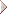 индивидуальный подход, предписывающий гибкое использование педагогами различных средств, форм и методов по отношению к каждому ребенку;личностно-ориентированный подход, который предусматривает организацию образовательного процесса на основе признания уникальности личности ребенка и создания условий для ее развития на основе изучения задатков, способностей, интересов, склонностей;cредовой подход, ориентирующий на использование возможностей внутренней и внешней среды образовательного учреждения в воспитании и развитии личности ребенка;социокультурный системный подход, опирается на идее развития ребенка через присвоение общекультурных ценностей, понимание им природы и человека как величайших ценностей, желание жить в гармонии с окружающим миром в соответствии с его законами. Это означает ориентацию педагогического процесса на общечеловеческие культурные ценности, мировую и национальную духовную культуру.Программа формируется с учётом особенностей личности воспитанников, развития их социальных, нравственных, эстетических, интеллектуальных, физических качеств, инициативности, самостоятельности и ответственности ребёнка, формирования предпосылок учебной деятельности.Планируемые результаты освоения детьми основной общеобразовательной Программы дошкольного образования.Специфика дошкольного детства (гибкость, пластичность развития ребенка, высокий разброс вариантов его развития, его непосредственность и непроизвольность) не позволяет требовать от ребенка дошкольного возраста достижения конкретных образовательных результатов и обусловливает необходимость определения результатов освоения образовательной программы в виде целевых ориентиров. Целевые ориентиры дошкольного образования, представленные в ФГОС ДО, следует рассматривать как социально- нормативные возрастные характеристики возможных достижений ребенка. Это ориентир для педагогов и родителей, обозначающий направленность воспитательной деятельности взрослых.Целевые ориентиры на этапе завершения второй младшей группы (педагогическая диагностика).Реализация Программы предполагает оценку индивидуального развития детей. Такая оценка производится педагогическим работником в рамках педагогической диагностики (оценки индивидуального развития детей дошкольного возраста, связанной с оценкой эффективности педагогических действий и лежащей в основе их дальнейшего планирования) в мае.К четырехлетнему возрасту, при успешном освоении Программы, может быть достигнут следующий уровень детского развития по образовательным областям:Индивидуальная динамика и перспективы развития каждого ребенка фиксируются в карте детского развития.Основными методами диагностики детей является:целенаправленное наблюдение за детьми в ходе проведения активных занятий (в игре, в ходе режимных моментов, в процессе организованной образовательной деятельности);анализ продуктов детской деятельности;беседа с родителями (законными представителями).Результаты педагогической диагностики используются исключительно для решения следующих образовательных задач:индивидуализации образования (в том числе поддержки ребенка, построения его образовательной траектории или профессиональной коррекции особенностей его развития);оптимизации работы с группой детей.Планируемые результаты освоения образовательной программы в виде целевых ориентиров в части, формируемой участниками образовательных отношений.Часть, формируемая участниками образовательного процесса, представлена в образовательной Программе приоритетными направлениями образовательной деятельности дошкольного учреждения: физкультурно-оздоровительным, художественно - эстетическим, социально-коммуникативным, познавательным, речевым.Мониторинг вариативного аспекта позволяет отследить общий уровень освоения детьми социальных знаний, знаний о нравственности, о главных жизненных ценностях человека и общества, о культуре и традициях родного народа.развитие коммуникативных умений (умение слушать друг друга, выражать свое мнение, договариваться, приходить к согласию и т.д.);первоначальное освоение системы социокультурных категорий и ценностей;развитие управленческих способностей (способность осуществлять выбор на основе нравственных ценностей, целенаправленно действовать и достигать результатов); развитие речевого взаимодействия (увеличение количества и объема высказываний); развитие мотивации к общению у детей и взрослых (увеличение числа позитивных контактов);Развивающее оценивание качества образовательной деятельности по Программе Оценивание качества образовательной деятельности, осуществляемой по Программе, представляет собой важную составную часть данной образовательной деятельности, направленную на ее усовершенствование.Целевые ориентиры, представленные в Программе:не подлежат непосредственной оценке;не являются непосредственным основанием оценки как итогового, так и промежуточного уровня развития детей;не являются основанием для их формального сравнения с реальными достижениями детей;не являются основой объективной оценки соответствия установленным требованиям образовательной деятельности и подготовки детей;не являются непосредственным основанием при оценке качества образования. Программой предусмотрена система мониторинга динамики развития детей, динамики их образовательных достижений, основанная на методе наблюдения и включающая:педагогические	наблюдения,	педагогическую	диагностику,	связанную	с	оценкой эффективности педагогических действий с целью их дальнейшей оптимизации;оценка педагогами собственной работы;независимую профессиональную и общественную оценку условий образовательной деятельности в дошкольной организации.На уровне дошкольного учреждения система оценки качества реализации Программы решает задачи:повышения качества реализации Программы дошкольного образования;реализации требований Стандарта к структуре, условиям и целевым ориентирам основной образовательной программы дошкольной организации;задания ориентиров педагогам в их профессиональной деятельности;создания оснований преемственности между дошкольным и начальным общим образованием.Ключевым уровнем оценки является уровень образовательного процесса, в котором непосредственно участвует ребенок, его семья и педагогический коллектив дошкольного учреждения.Важную роль в системе оценки качества образовательной деятельности играют также семьи воспитанников и другие субъекты образовательных отношений, участвующие в оценивании образовательной деятельности ДОУ, предоставляя обратную связь о качестве образовательных процессов организации.2. СОДЕРЖАТЕЛЬНЫЙ РАЗДЕЛОбщие положенияСодержание психолого-педагогической работы с детьми 3-4 лет ведется по образовательным областям:Социально-коммуникативное развитиеПознавательное развитиеРечевое развитиеХудожественно-эстетическое развитиеФизическое развитиеСодержание работы ориентировано на разностороннее развитие дошкольников с учетом их возрастных и индивидуальных особенностей. Задачи психолого-педагогической работы по формированию физических, интеллектуальных и личностных качеств детей решаются интегрировано в ходе освоения всех образовательных областей наряду с задачами, отражающими специфику каждой образовательной области, с обязательным психологическим сопровождением.При этом решение программных образовательных задач предусматривается не только в рамках непосредственно образовательной деятельности, но и в ходе режимных моментов— как в совместной деятельности взрослого и детей, так и в самостоятельной деятельности дошкольников.Для качественного образовательного процесса необходимо обеспечить психолого- педагогические условия, включающие:уважение взрослых к человеческому достоинству детей, формирование и поддержка их положительной самооценки, уверенности в собственных возможностях и способностях;использование в образовательной деятельности форм и методов работы с детьми, соответствующих их возрастным и индивидуальным особенностям;построение образовательной деятельности на основе взаимодействия взрослых с детьми, ориентированного на интересы и возможности каждого ребёнка и учитывающего социальную ситуацию его развития;поддержка взрослыми положительного, доброжелательного отношения детей друг к другу и взаимодействия детей друг с другом в разных видах деятельности;поддержка инициативы и самостоятельности детей в специфических для них видах деятельности;возможность выбора детьми материалов, видов активности,  участников совместной деятельности и общения;защита детей от всех форм физического и психического насилия;поддержка родителей (законных представителей) в воспитании детей, охране и укреплении их здоровья, вовлечение семей непосредственно в образовательную деятельность.Для детей с ограниченными возможностями здоровья необходимо создать особые условия для диагностики и коррекции нарушений развития и социальной адаптации, оказания ранней коррекционной помощи на основе специальных психолого-педагогических подходов и наиболее подходящих для этих детей языков, методов, способов общения и условий, в максимальной степени способствующих получению дошкольного образования, а также социальному развитию этих детей, в том числе посредством организации инклюзивного образования детей с ограниченными возможностями здоровья.Описание образовательной деятельности в соответствии с направлениями развития ребенка, представленными в пяти образовательных областях.Описание вариативных форм, способов, методов и средств реализации программы с учетом возрастных и индивидуальных особенностей дошкольников, специфики их образовательных потребностей и интересов.Реализация программы обеспечивается на основе вариативных форм, способов, методов и средств, представленных в образовательных программах, методических пособиях, соответствующих принципам и целям Стандарта и выбираемых педагогом с учетом конкретных социокультурных, географических, климатических условий реализации программы, возраста воспитанников, состава группы, особенностей и интересов детей, запросов родителей (законных представителей).При организации образовательной деятельности используются такие формы работы как: образовательные предложения для целой группы (занятия), различные виды игр, в том числе свободная игра, ролевая, подвижные и народные игры; взаимодействие и общение детей и взрослых, детей между собой; проекты, праздники, социальные акции, режимные моменты.Все формы вместе и каждая в отдельности могут быть реализованы через сочетание организованных взрослыми и самостоятельно инициируемых свободно выбираемых детьми видов деятельности. Любые формы, способы, методы и средства реализации программы должны обеспечивать активное участие ребенка в образовательном процессе в соответствии со своими возможностями и интересами, личностно-развивающий характер взаимодействия и общения.Дошкольный возрастСоциально – коммуникативное развитиеВ области социально-коммуникативного развития ребенка в условиях информационной социализации основными задачами образовательной деятельности являются создание условий для:развития положительного отношения ребенка к себе и другим людям;развития коммуникативной и социальной компетентности, в том числе информационно- социальной компетентности;развития игровой деятельности;развития компетентности в виртуальном поиске.В сфере развития положительного отношения ребенка к себе и другим людямПедагоги создают условия для формирования у ребенка положительного самоощущения – уверенности в своих возможностях, в том, что он хороший, его любят. Способствуют развитию у ребенка чувства собственного достоинства, осознанию своих прав и свобод (иметь собственное мнение, выбирать друзей, игрушки, виды деятельности, иметь личные вещи, по собственному усмотрению использовать личное время).Педагоги способствуют развитию положительного отношения ребенка к окружающим его людям: воспитывают уважение и терпимость к другим детям и взрослым, вне зависимости от их социального происхождения, расовой и национальной принадлежности, языка, вероисповедания, пола, возраста, личностного и поведенческого своеобразия; воспитывают уважение к чувству собственного достоинства других людей, их мнениям, желаниям, взглядам.Работа педагогов строится так, чтобы:воспитывать любовь и уважение к малой Родине, к родной природе, к отечественным традициям и праздникам;воспитывать уважение и интерес к различным культурам, обращать внимание на отличие и сходство их ценностей;уважать права и достоинства других людей, родителей, пожилых, инвалидов;знать членов своей семьи, проявлять уважение и заботу о них;формировать представление о добре и зле, способствовать гуманистической направленности поведения;вызывать чувство сострадания к тем, кто попал в сложную жизненную ситуацию, нуждается в помощи, испытывает боль, тревогу, страх, огорчение, обиду, терпит нужду и лишения;расширять представления о своем родном крае, столице своей Родины, ее символике.В сфере развития коммуникативной и социальной компетентностиУ детей с самого раннего возраста возникает потребность в общении и социальных контактах. Первый социальный опыт дети приобретают в семье, в повседневной жизни, принимая участие в различных семейных событиях. Уклад жизни и ценности семьи оказывают влияние на социально-коммуникативное развитие детей.Педагоги создают в группе различные возможности для приобщения детей к ценностям сотрудничества с другими людьми, прежде всего реализуя принципы личностно- развивающего общения и содействия, предоставляя детям возможность принимать участие в различных событиях, планировать совместную работу. Это способствует развитию у детей чувства личной ответственности, ответственности за другого человека, чувства «общего дела», понимания необходимости согласовывать с партнерами по деятельности мнения и действия. Взрослые помогают детям распознавать эмоциональные переживания и состояния окружающих, выражать собственные переживания. Способствуют формированию у детей представлений о добре и зле, обсуждая с ними различные ситуации из жизни, из рассказов, сказок, обращая внимание на проявления щедрости, жадности, честности, лживости, злости, доброты, таким образом создавая условия освоения ребенком этических правил и норм поведения.Педагоги предоставляют детям возможность выражать свои переживания, чувства, взгляды, убеждения и выбирать способы их выражения, исходя из имеющегося у них опыта. Эти возможности свободного самовыражения играют ключевую роль в развитии речи и коммуникативных способностей, расширяют словарный запас и умение логично и связно выражать свои мысли, развивают готовность принятия на себя ответственности в соответствии с уровнем развития.Интерес и внимание взрослых к многообразным проявлениям ребенка, его интересам и склонностям повышает его доверие к себе, веру в свои силы. Возможность внести свой вклад в общее дело и повлиять на ход событий, например при участии в планировании, возможность выбора содержания и способов своей деятельности помогает детям со временем приобрести способность и готовность к самостоятельности и участию в жизни общества, что характеризует взрослого человека современного общества, осознающего ответственность за себя и сообщество.Педагоги способствуют развитию у детей социальных навыков: в случае возникающих между детьми конфликтов не спешит вмешиваться; обращает внимание детей на чувства, которые появляются у них в процессе социального взаимодействия; утешает детей в случае обиды и обращает внимание на то, что определенные действия могут вызывать обиду. В ситуациях, вызывающих позитивные чувства, педагог комментирует их, обращая внимание детей на то, что определенные ситуации и действия вызывают положительные чувства удовольствия, радости, благодарности. Педагоги способствуют освоению детьми элементарных правил этикета и безопасного поведения дома, на улице. Создают условия для развития бережного, ответственного отношения ребенка к окружающей природе, рукотворному миру, а также способствуют усвоению детьми правил безопасного поведения, прежде всего на своем собственном примере и примере других, сопровождая собственные действия или действия детей комментариями.Младшие дошкольники не достаточно самостоятельны в своих действиях, в большей степени, как правило, находятся под присмотром взрослых, но необходимо проводить с детьми беседы на тему: «Ребёнок и его здоровье», «Ребёнок на улицах города»,«Безопасность ребёнка в быту», «Ребёнок и другие люди» и т.д. Дети могут оказаться в неожиданной ситуации на улице и дома, поэтому все, чему учат детей, они должны уметь применить в реальной жизни, на практике. Чтобы ребенок был готов к разным опасным ситуациям, детей необходимо:приобщать к правилам безопасного для человека и окружающего мира природы поведения;знакомить с	правилами безопасности дорожного движения в качестве пешехода и пассажира транспортного средства; формировать навыки безопасного поведения;формировать осторожное и осмотрительное отношение к потенциально опасным для человека и окружающего мира природы ситуациям;научить правильно пользоваться и соблюдать осторожность при работе с острыми предметами (ножницами);побуждать оберегать от травм во время игр с песком, мячом, палками;объяснять важность хорошего освещения для сохранения зрения;приучать детей к соблюдению осторожности при встрече с незнакомыми животными (их нельзя гладить, брать в руки, так как они могут не только укусить, но и заразить опасными кожными грибковыми заболеваниями);предупреждать о свойствах ядовитых растений;развивать представления об опасности приёма лекарственных препаратов, игр с огнём аэрозольными баллончиками и другими взрывоопасными веществами и предметами;выучить домашний адрес и номер телефона;вырабатывать осторожность во время купания в природных водоёмах, бассейне;добиваться понимания опасности передачи инфекции;объяснять опасность самостоятельного общения, поездок, прогулок куда бы то ни было с незнакомыми людьми.Формирование у ребенка навыков правильного поведения в нестандартных, а порой и опасных ситуациях предполагает развитие ориентировки в пространстве, формирование таких качеств личности, как внимание, ответственность за свое поведение, самостоятельность, уверенность в своих действиях. Поэтому такая работа ведется в комплексе всего воспитательно-образовательного процесса. На занятиях по развитию речи и ознакомлению с окружающим миром через рассматривание картин, наблюдения на экскурсиях, беседы, разучивание стихотворений, чтение рассказов. На занятиях по развитию элементарных математических представлений учим ориентироваться в окружающем пространстве; на занятиях художественного творчества дети изготавливают атрибуты к играм и т. д.Воспитатели в период всего учебного года развивают у детей наблюдательность, внимание к движению на дороге, совершенствуют знания детей через игровую деятельность, ситуации общения, изобразительную деятельность, чтение художественной литературы. В группе создан уголок ПДД, способствующий изучению и закреплению детьми правил дорожного движения.В сфере развития игровой деятельностиПедагоги создают условия для свободной игры детей, организуют и поощряют участие детей в сюжетно-ролевых, дидактических, развивающих компьютерных играх и других игровых формах; поддерживают творческую импровизацию в игре. Используют дидактические игры и игровые приемы в разных видах деятельности и при выполнении режимных моментов.Для этого необходимо:создавать условия для свободной самостоятельной деятельности;пропагандировать среди родителей игры и игрушки, являющиеся педагогически ценными, разъяснять родителям негативное воздействие отдельных видов игрушек на психику и развитие детей;стимулировать и поощрять стремление детей отражать свое отношение к действительности в игре;оказывать постоянное внимание и проявлять уважение к детским играм;выражать одобрение и восхищение по поводу того, что дети самостоятельны и инициативны в своих играх;своим тактичным поведением, искренностью стремиться заслужить уважение детей;способствовать тому, чтобы в игровой ситуации ребенок воспринимал педагогов как партнеров по игре;сопереживать чувствам детей в играх;помогать детям овладевать способами ролевого поведения;способствовать возникновению в игре дружеских партнерских отношений и игровых объединений по интересам.В сфере развития трудовой деятельности:воспитание ценностного отношения к собственному труду, труду других людей и его результатам;формирование первичных представлений о труде взрослых, его роли в обществе и жизни каждого человека.Среди воспитательно-образовательных задач, выдвигаемых обществом, вопросы нравственно-трудового воспитания детей всегда стоят на первом месте. Это привитие детям уважения к людям труда, к природному и рукотворному миру, в котором ребенку предстоит жить. Это единственная возможность воспитания в маленьком человеке трудолюбия, сознательного отношения к учению, стремления к созидательной деятельности, что впоследствии становится жизненной позицией человека, главным средством самоуважения, мерой его социальной значимости.Виды детского труда:самообслуживание (труд, направленный на удовлетворение повседневных личных потребностей);хозяйственно-бытовой труд (поддержание порядка в хозяйстве группы: починка, подклеивание книг, доступный ремонт игрушек и пр., уборка групповой комнаты, участка);труд в природе (в уголке природы, в цветнике, на огороде, в саду). Формы организации трудовой деятельности:поручения (индивидуальные или совместные);дежурства (индивидуальные или совместные);коллективный труд.Познавательное развитиеВ области познавательного развития ребенка основными задачами образовательной деятельности являются создание условий для:развития любознательности, познавательной активности, познавательных способностей детей;развития представлений в разных сферах знаний об окружающей действительности, в том числе о виртуальной среде, о возможностях и рисках Интернета.В сфере развития любознательности, познавательной активности, познавательных способностейПедагоги создают насыщенную предметно-пространственную среду, стимулирующую познавательный интерес детей, исследовательскую активность, элементарное экспериментирование с различными веществами, предметами, материалами.Ребенок с самого раннего возраста проявляет исследовательскую активность и интерес К окружающим предметам и их свойствам, а в возрасте 3-5 лет уже обладает необходимыми предпосылками для того, чтобы открывать явления из естественнонаучной области, устанавливая и понимая простые причинные взаимосвязи «если… то…». Уже в своей повседневной жизни ребенок приобретает многообразный опыт соприкосновения с объектами природы – воздухом, водой, огнем, землей (почвой), светом, различными объектами живой и неживой природы и т. п. Ему нравится наблюдать природные явления, исследовать их, экспериментировать с ними. Он строит гипотезы и собственные теории, объясняющие явления, знакомится с первичными закономерностями, делает попытки разбираться во взаимосвязях, присущих этой сфере.Возможность свободных практических действий с разнообразными материалами, участие в элементарных опытах и экспериментах имеет большое значение для умственного и эмоционально-волевого развития ребенка, способствует построению целостной картины мира,оказывает стойкий долговременный эффект. У ребенка формируется понимание, что окружающий мир полон загадок, тайн, которые еще предстоит разгадать. Таким образом, перед ребенком открывается познавательная перспектива дальнейшего изучения природы, мотивация расширять и углублять свои знания.Помимо поддержки исследовательской активности, педагог организует познавательные игры, поощряет интерес детей к различным развивающим играм и занятиям, например лото, шашкам, шахматам, конструированию.В сфере развития представлений в разных сферах знаний об окружающей действительностиПедагоги создают возможности для развития у детей общих представлений об окружающем мире, о себе, других людях, в том числе общих представлений в естественнонаучной области, математике, экологии. Взрослые читают книги, проводят беседы, экскурсии, организуют просмотр фильмов, иллюстраций познавательного содержания и предоставляют информацию в других формах. Побуждают детей задавать вопросы, рассуждать,строить гипотезы относительно наблюдаемых явлений, событий.Знакомство с социокультурным окружением предполагает знакомство с названиямиулиц,зданий, сооружений, организаций и их назначением, с транспортом, дорожным движением и правилами безопасности, с различными профессиями людей.Усвоение детьми ценностей, норм и правил, принятых в обществе, лучше всего происходит при непосредственном участии детей в его жизни, в практических ситуациях, предоставляющих поводы и темы для дальнейшего обсуждения.Широчайшие возможности для познавательного развития предоставляет свободнаяигра.Следуя интересам и игровым потребностям детей, взрослые создают для нее условия, поддерживают игровые (ролевые) действия, при необходимости предлагают варианты развертывания сюжетов, в том числе связанных с историей и культурой, а также с правилами поведения и ролями людей в социуме.Участвуя в повседневной жизни, наблюдая за взрослыми, ребенок развивает математические способности и получает первоначальные представления о значении для человека счета, чисел, приобретает знания о формах, размерах, весе окружающих предметов, времени и пространстве, закономерностях и структурах. Испытывая положительные эмоции от обращения с формами, количествами, числами, а также с пространством и временем, ребенок незаметно для себя начинает еще до школы осваивать их математическое содержание. Благодаря освоению математического содержания окружающего мира в дошкольном возрасте у большинства детей развиваются предпосылки успешного учения в школе и дальнейшего изучения математики на протяжении всей жизни. Для этого важно, чтобы освоение математического содержания на ранних ступенях образования сопровождалось позитивными эмоциями – радостью и удовольствием.Предлагая детям математическое содержание, нужно также иметь в виду, что их индивидуальные возможности и предпочтения будут различными и поэтому освоение детьми математического содержания носит сугубо индивидуальный характер. По завершении этапа дошкольного образования между детьми наблюдается большой разброс в знаниях, умениях и навыках, касающихся математического содержания.В соответствии с принципом интеграции образовательных областей программа предполагает взаимосвязь математического содержания с другими разделами программы. Особенно тесно математическое развитие в раннем и дошкольном возрасте связано с социально-коммуникативным и речевым развитием. Развитие математического мышления происходит и совершенствуется через речевую коммуникацию с другими детьми и взрослыми, включенную в контекст взаимодействия в конкретных ситуациях.Воспитатели систематически используют ситуации повседневной жизни для математического развития, например, классифицируют предметы, явления, выявляют последовательности в процессе действий «сначала это, потом то…» (ход времени, развитие= сюжета в сказках и историях, порядок выполнения деятельности и др.), способствуют формированию пространственного восприятия (спереди, сзади, рядом, справа, слева и др.), осуществляя при этом речевое сопровождение.Элементы математики содержатся и могут отрабатываться на занятиях музыкой и танцами, движением и спортом. На музыкальных занятиях при освоении ритма танца, при выполнении физических упражнений дети могут осваивать счет, развивать пространственную координацию. Для этого воспитателем совместно с детьми осуществляется вербализация математических знаний, например фразами «две ноги и две руки», «встать парами», «рассчитаться на первый и второй», «в команде играем вчетвером»;«выполняем движения под музыку в такт: раз, два, три, раз, два, три»; «встаем в круг» и др.Математические элементы могут возникать в рисунках детей (фигуры, узоры), при лепке, конструировании и др. видах детской творческой активности. Воспитатели обращают вниманиедетей на эти элементы, проговаривая их содержание и употребляя соответствующие слова- понятия (круглый, больше, меньше, спираль – о домике улитки, квадратный, треугольный – о рисунке дома с окнами и т. п.).У детей развивается способность ориентироваться в пространстве (право, лево, вперед, назад и т. п.); сравнивать, обобщать (различать, классифицировать) предметы; понимать последовательности, количества и величины; выявлять различные соотношения (например, больше – меньше, толще – тоньше, длиннее – короче, тяжелее – легче и др.); применять основные понятия, структурирующие время (например, до – после, вчера – сегодня – завтра, названия месяцев и дней); правильно называть дни недели, месяцы, времена года, части суток.Дети получают первичные представления о геометрических формах и признаках предметов и объектов (например, круглый, с углами, с таким-то количеством вершин и граней), о геометрических телах (например, куб, цилиндр, шар). У детей формируются представления об использовании слов, обозначающих числа. Они начинают считать различные объекты (например, предметы, звуки и т. п.) до 10, 20 и далее, в зависимости от индивидуальных особенностей развития.Развивается понимание соотношения между количеством предметов и обозначающимЭто количество числовым символом; понимание того, что число является выражением количества, длины, веса, времени или денежной суммы; понимание назначения цифр как способа кодировки и маркировки числа (например, номер телефона, почтовый индекс, номер маршрута автобуса).Развивается умение применять такие понятия, как «больше, меньше, равно»; устанавливать соотношения (например, «как часто», «как много», «насколько больше») использовать в речи геометрические понятия (например, «треугольник, прямоугольник, квадрат, круг, куб, шар, цилиндр, точка, сторона, угол, площадь, вершина угла, грань»).Развивается способность воспринимать «на глаз» небольшие множества до 6–10 объектов (например, при играх с использованием игральных костей или на пальцах рук). Развивается способность применять математические знания и умения в практических ситуациях в повседневной жизни (например, чтобы положить в чашку с чаем две ложки сахара), в различных видах образовательной деятельности (например, чтобы разделить кубики поровну между участниками игры), в том числе в других образовательных областях.Развитию математических представлений способствует наличие соответствующих математических материалов, подходящих для счета, сравнения, сортировки, выкладывания последовательностей.Содержание образовательной области «Познавательное развитие» направлено на достижение детьми 3-4 летнего возраста познавательного интереса, интеллектуального развития.Развитие любознательности и познавательной мотивации:развивать умение детей наблюдать и анализировать различные явления и события, сопоставлять их, обобщать.Для развития сенсорной культуры детей необходимо:создавать условия для обогащения чувственного опыта детей, их представлений о многообразии свойств предметов окружающего мира;поддерживать и развивать интерес к обследованию предметов и действиям с ними;знакомить	с	разными	видами	сенсорных	эталонов,  формировать	умение сравнивать предметы по основным свойствам, устанавливая тождество и различие. Формирование познавательных действий, становление сознания:предоставлять детям возможность открывать для себя мир предметов и явлений во всём многообразии их форм, красок, звуков, запахов; знакомить с назначением предметов ближайшего окружения; называть вещи и типичные действия, которые с предметами совершают («Стул — на нём сидят, можно сесть на скамейку, диван, лавочку»);в играх помогать детям замечать целенаправленность действий, видеть простейшие причины и следствия собственных действий (если кубики поставить друг на друга неровно, то башенка может сломаться);формировать представления о разнообразии вещей: игрушек, видов транспорта (машина, автобус, корабль), книг (большие, маленькие, толстые, тонкие, книжки-игрушки, книжки-картинки) и др.;привлекать внимание детей на особенности материала, из которого изготовлены игрушки, предметы быта и др. (дерево, бумага, ткань, глина), знакомить со свойствами (прочность, твёрдость, мягкость), используется «Мешочек ощущений»;приглашать детей в игры «Фокусники», «Что изменилось?», помогать детям осваивать способы обследования предметов (тонет — не тонет, рвётся — не рвётся), группировки (чайная, столовая, кухонная посуда) и классификации (посуда — одежда) хорошо знакомых предметов;проводить вместе с детьми эксперименты с окружающими природными материалами (камешками, водой, песком, плодами, семенами, шишками) как в группе, так и на территории детского сада;устанавливать причинно-следственные связи (палочка лёгкая — она плавает, тяжёлый камень тонет, вода на морозе замерзает).Развитие воображения и творческой активности:создавать условия способствующие, выявлению и поддержанию избирательных интересов, появления самостоятельной познавательной активности детей;формировать познавательные отношения к источникам информации и начать приобщать к ним;учитывать интересы и пожелания ребенка при планировании и проведении познавательно-развлекательных и культурных мероприятий в семье и дошкольной организации.Мир растений и животных.Поддерживать и стимулировать познавательные мотивы дошкольников к знакомству с миром растений и животных:•  в процессе непосредственного наблюдения, ухода за растениями в группе и ближайшем окружении на территории детского сада знакомить с комнатными растениями (1—2) и дикорастущими растениями (1—2) региона (название, условия для роста);•  расширять представления о домашних животных (кошка, собака) и их детёнышах, знакомить с особенностями поведения и питания;приобщать детей к наблюдению за обитателями уголка природы: аквариумными рыбками, декоративными птичками;•  организовывать наблюдения за птицами, прилетающими на участок;•  расширять представления о диких животных. Формировать умение понимать простейшие взаимосвязи в природе (например, без воды растение может засохнуть).Сезонные наблюдения (неживая природа).Обращать внимание детей на сезонные изменения в природе: погодные условия, растительный мир, птиц.Обращать внимание детей на необходимость иметь сезонную одежду.Побуждать замечать красоту каждого сезона года, расширять представления о сезонных особенностях.Демонстрировать действия по уходу (с учётом сезона) за растениями на участке детского сада, привлекать к отдельным действиям детей.Результаты	совместных	наблюдений	отмечать	в	разных	видах	продуктивной деятельности.Обращать внимание детей на то, что к живым существам нужно относиться бережно, формировать доброжелательное и осторожное отношение к животным, растениям, предупреждать об отрицательных последствиях вмешательства в природу.Развитие элементарных математических представленийВводя младших дошкольников в мир математики, воспитатель учитывает роль чувственного познания детей, активизирует работу всех анализаторов ребёнка, стимулируя его собственную активность в познании мира, опираясь на разные виды детской деятельности (игровую, музыкальную, художественно-речевую, трудовую, экспериментирование).На четвёртом году жизни у детей появляется умение принимать задания, действовать по словесной инструкции, что свидетельствует об их интеллектуальной активности и развитии мышления.Количественные представленияВ условиях группового пространства, физкультурного зала, музыкального зала развивать умение видеть общий признак предметов ближайшего окружения: например, все кубы — красные, мячи — круглые и т.п.Находить и составлять группы из однородных предметов, выделять из них отдельные предметы; различать понятия «много», «один», «по одному», «ни одного»; понимать вопрос«Сколько?», при ответе пользоваться словами «много», «один».Сравнивать две равные и неравные группы предметов на основе взаимного сопоставления элементов (предметов). Познакомить с приёмами последовательного наложения и приложения предметов одной группы к предметам другой; учить понимать вопросы: «Поровну ли?», «Чего больше (меньше)?».ВеличинаВ игровых, бытовых ситуациях помогать детям сравнивать предметы контрастных и одинаковых размеров: при сравнении предметов соизмерять один предмет с другим по заданному признаку величины (длине, ширине, высоте), пользуясь приёмами наложения и приложения; обозначать словами результат сравнения: длинный — короткий, одинаковые (равные по длине); широкий — узкий, одинаковые (равные по ширине); высокий — низкий, одинаковые (равные по высоте), большой — маленький, одинаковые (равные по величине).ФормаПри ознакомлении с формой предметов (круг, квадрат, треугольник) использовать не только специальный дидактический материал — геометрические фигуры, но и предметы в окружении ребёнка, имеющие заданные характеристики. Стимулировать детей к определению формы предметов, с которыми они встречаются в повседневной жизни (в бытовой, игровой деятельности, на прогулке): вначале — по отношению к предметам, не имеющим деталей (платок — квадрат), а далее — дети учатся определять форму основных деталей предметов (рисунок цветка содержит круг, карман на платье похож на квадрат).Ориентировка в пространствеВ играх развивать умение ориентироваться в расположении частей своего тела (голова, ноги, правая — левая рука и др.) и в соответствии с ними различать пространственные направления от себя: вверху — внизу, впереди — сзади (позади), справа (слева) — направо (налево); учить различать правую и левую руки.Ориентировка во времениРассматривая картинки, иллюстрации к произведениям, модели времени, в ходе непосредственного наблюдения помогать различать контрастные части суток (утро — вечер, день — ночь), называть их.Речевое развитиеВ области речевого развития ребенка основными задачами образовательной деятельностиявляется создание условий для:формирования основы речевой и языковой культуры, совершенствования разных сторонречи ребенка;приобщения детей к культуре чтения художественной литературы.В сфере совершенствования разных сторон речи ребенкаРечевое развитие ребенка связано с умением вступать в коммуникацию с другими людьми, умением слушать, воспринимать речь говорящего и реагировать на нее собственным откликом, адекватными эмоциями, то есть тесно связано с социально- коммуникативным развитием. Полноценное речевое развитие помогает дошкольнику устанавливать контакты, делиться впечатлениями. Оно способствует взаимопониманию, разрешению конфликтных ситуаций, регулированию речевых действий. Речь как важнейшее средство общения позволяет каждому ребенку участвовать в беседах, играх, проектах, спектаклях, занятиях, проявляя при этом свою индивидуальность. Педагоги должны стимулировать общение, сопровождающее различные виды деятельности детей, например, поддерживать обмен мнениями по поводу детских рисунков, рассказов, поделок.Овладение речью (диалогической и монологической) не является изолированным процессом, оно происходит естественным образом в процессе коммуникации: во время обсуждения детьми (между собой или со взрослыми) содержания, которое их интересует, действий, в которые они вовлечены. Таким образом, стимулирование речевого развития является сквозным принципом ежедневной педагогической деятельности во всех образовательных областях.Педагоги создают возможности для формирования и развития звуковой культуры, образной, интонационной и грамматической сторон речи, фонематического слуха, правильногозвуко- и словопроизношения, поощряют разучивание стихотворений, скороговорок, чистоговорок, песен; организуют речевые игры, стимулируют словотворчество.В сфере приобщения детей к культуре чтения литературных произведенийПедагоги читают детям книги, стихи, вспоминают содержание и обсуждают вместе с детьми прочитанное, способствуя пониманию, в том числе на слух. Детям, которые хотят читать сами, предоставляется такая возможность.У детей активно развивается способность к использованию речи в повседневном общении, а также стимулируется использование речи в области познавательно- исследовательского, художественно-эстетического, социально-коммуникативного и других видов развития. Педагоги могут стимулировать использование речи для познавательно- исследовательского развития детей, например отвечая на вопросы «Почему?..», «Когда?..», обращая внимание детей на последовательность повседневных событий, различия и сходства, причинно-следственные связи, развивая идеи, высказанные детьми, вербально дополняя их. Например, ребенок говорит: «Посмотрите на это дерево», а педагог отвечает:«Это береза. Посмотри, у нее набухли почки и уже скоро появятся первые листочки».Детям с низким уровнем речевого развития взрослые позволяют отвечать на вопросыНе только словесно, но и с помощью жестикуляции или специальных средств.Речевому развитию способствуют наличие в развивающей предметно- пространственнойсреде открытого доступа детей к различным литературным изданиям, предоставление места длярассматривания и чтения детьми соответствующих их возрасту книг, наличие других дополнительных материалов, например плакатов и картин, рассказов в картинках, аудиозаписейлитературных произведений и песен.Развитию речи детей 3-4 лет в детском саду уделяется большое внимание и решаются следующие задачи:развитие свободного общения со взрослыми и детьми;развитие всех компонентов устной речи детей (лексической стороны, грамматического строя речи, произносительной стороны речи, связной речи-диалогической и монологической форм) в различных формах и видах детской деятельности;практическое овладение воспитанниками нормами речи.Развитие свободного общения со взрослыми и детьми:продолжать помогать детям общаться со знакомыми и сверстниками посредством поручений (спроси, выясни, предложи помощь, поблагодари и т.д.);подсказывать детям образцы обращения ко взрослым, зашедшим в группу (скажите: проходите, пожалуйста; хотите посмотреть; спросите….);в быту и самостоятельных играх помогать детям посредством речи взаимодействовать и налаживать контакты друг с другом;помогать детям доброжелательно общаться друг с другом;продолжать приучать детей слушать рассказы, формировать потребность делиться своими впечатлениями с воспитателями и родителями;поощрять желание задавать вопросы воспитателю и сверстникам.Развитие всех компонентов устной речи, практическое овладение нормами речи. Формирование словаря:на основе обогащения представлений о ближайщем окружении продолжать расширять и активизировать словарный запас детей;уточнять названия и назначение предметов одежды, обуви, головных уборов, посуды, мебели, видов транспорта;развивать умение различать и называть существенные детали и части предметов, качества (цвет, форма, размер), особенности поверхности (гладкая, пушистая, шероховатая), некоторые материалы и их свойства (бумага -рвется, размокает; стекло -бьется…..), местоположение (за окном, высоко , далеко..);обращать внимание детей на некоторые сходные по назначению предметы (тарелка- блюдце, стул-табурет, шуба-пальто);развивать умение понимать обобщающие слова (одежда, посуда, мебель, овощи, фрукты, птицы..), называть части суток, называть домашних животных и их детенышей, овощи и фрукты.Звуковая культура речи:совершенствовать умение детей внятно произносить в словах гласные (а,у,и,о,э) и некоторые согласные звуки (п-б, к-г, в-ф, т-с-з-ц);развивать моторику речевого двигательного аппарата, слуховое восприятие, речевой слух и речевое дыхание, уточнять и закреплять артикуляцию звуков. Вырабатывать правильный темп речи, интонационную выразительность. Формировать умение отчетливо произносить слова и короткие фразы, говорить спокойно с естественными интонациями;учить детей находить заданное слово в предложенной фразе (с опорой на картинку и без нее); дифференцировать слова, близкие по слоговой структуре (с опорой на картинки): дом — кот, машина — барабан; дифференцировать слова, близкие по слоговой структуре и звучанию (с опорой на картинки): дом — ком, удочка — уточка (дудочка), бабушка — бабочка, мишка — мышка.Грамматический строй речи.Совершенствовать умение детей согласовывать прилагательные с существительными в роде, числе, падеже; употреблять существительные с предлогами (в, на, под, за, около). Помогать употреблять в речи имена существительные в форме единственного и множественного числа, обозначающие животных и детенышей; форму множественного числа существительных в родительном падеже (ленточек, книг, груш, слив). Относиться к словотворчеству детей как к этапу активного овладения грамматикой, подсказывать им правильную форму слова.Помогать детям получать из нераспространенных простых предложений (состоят только из подлежащего и сказуемого) распространенные путем введения в них определений, дополнений, обстоятельств; составлять предложения с однородными членами (мы пойдем в зоопарк и увидим слона, зебру.).Связная речь:развивать диалогическую форму речи;вовлекать детей в разговор во время рассматривания предметов, картин, иллюстраций; наблюдение за живыми объектами просмотра спектаклей, мультфильмов;формировать умение вести диалог с педагогом: слушать и понимать заданный вопрос, понятно отвечать на него, говорить в нормальном темпе, не перебивая говорящего взрослого;напоминать детям о необходимости говорить «спасибо», «здравствуйте», «до свидания» (в семье, группе);развивать инициативную речь детей во взаимодействиях со взрослыми и другими детьми;в целях развития инициативной речи, обогащения и уточнения представлений о предметах ближайшего окружения предоставлять детям для самостоятельного рассматривания картинки, книги, наборы предметов.Образовательная область «Речевое развитие»Основная работа по речевому развитию – формирование устной речи и навыков речевого общения с окружающими на основе овладения литературным языком своего народа.Развитие диалогической и монологической речи требует формирования следующих составляющих:собственно речи (её фонетико-фонематического и лексико-грамматического компонентов);речевого этикета (освоения элементарных норм и правил вступления в разговор, поддержания и завершения общения);невербальных средств (адекватного использования мимики, жестов).Содержание образовательной работы с детьми 3-4 лет по речевому развитиюРеализация содержания образовательных областей осуществляется посредством интегративной модели, предполагающей интеграцию содержания образования с целью решения задач основной и вариативной части Программы.Художественно – эстетическое развитиеВ области художественно-эстетического развития ребенка основными задачами образовательной деятельности являются создание условий для:развития у детей интереса к эстетической стороне действительности, ознакомления с разными видами и жанрами искусства (словесного, музыкального, изобразительного), в том числе народного творчества;развития способности к восприятию музыки, художественной литературы, фольклора;приобщения к разным видам художественно-эстетической деятельности, развития потребности в творческом самовыражении, инициативности и самостоятельности в воплощении художественного замысла.В сфере развития у детей интереса к эстетической стороне действительности, ознакомления с разными видами и жанрами искусства, в том числе народного творчестваПрограмма относит к образовательной области художественно-эстетического развития приобщение детей к эстетическому познанию и переживанию мира, к искусству и культуре в широком смысле, а также творческую деятельность детей в изобразительном, пластическом, музыкальном, литературном и др. видах художественно-творческой деятельности.Эстетическое отношение к миру опирается прежде всего на восприятие действительностиразными органами чувств. Педагоги способствуют накоплению у детей сенсорного опыта, обогащению чувственных впечатлений, развитию эмоциональной отзывчивости на красоту природы и рукотворного мира, сопереживания персонажам художественной литературы и фольклора. Они знакомят детей с классическими произведениями литературы, живописи, музыки, театрального искусства, произведениями народного творчества, рассматривают иллюстрации в художественных альбомах, организуют экскурсии на природу, в музеи, демонстрируют фильмы соответствующего содержания, обращаются к другим источникам художественно-эстетической информации.В сфере приобщения к разным видам художественно-эстетической деятельности, развития потребности в творческом самовыражении, инициативности и самостоятельностив воплощении художественного замысла педагоги создают возможности для творческого самовыражения детей: поддерживают инициативу, стремление к импровизации при самостоятельном воплощении ребенком художественных замыслов; вовлекают детей в разные виды художественно-эстетической деятельности, в сюжетно-ролевые и режиссерские игры, помогают осваивать различные средства, материалы, способы реализации замыслов.В изобразительной деятельности (рисовании, лепке) и художественном конструированиивзрослые предлагают детям экспериментировать с цветом, придумывать и создавать композицию; осваивать различные художественные техники, использовать разнообразные материалы и средства.В музыкальной деятельности (танцах, пении, игре на детских музыкальных инструментах) учат создавать художественные образы с помощью пластических средств, ритма, темпа, высоты и силы звука.В театрализованной деятельности, сюжетно-ролевой и режиссерской игре – языковыми средствами, средствами мимики, пантомимы, интонации передавать характер, переживания, настроения персонажей.Становление эстетического отношения к окружающему миру:вызывать интерес к произведениям искусства, предметному миру и природе;развивать способность наслаждаться многообразием форм, красок, запахов и звуков природы, отдельных ее состояний и стихий (ветра, дождя, снегопада, водопада);вырабатывать потребность в постоянном общении с произведениями искусства;развивать представление о разнообразии цветов и оттенков, звуков, красоты, пластики движений, выразительности слова;развивать воображение, образное мышление, эстетический вкус при восприятии произведений искусства и природы.Формирование элементарных представлений о видах искусства:формировать элементарные представления о видах искусства: архитектуре, изобразительном искусстве, литературе (лирика, рассказ), фольклоре (сказки, потешки и  др.), музыкальном искусстве (песня, танец, марш) театральном, фото;знакомить детей с национальными фольклорными произведениями, произведениями писателей-носителей национального языка или писателей – жителей конкретного региона;развивать способность наслаждаться многообразием форм, красок, звуков, красотой движений, образностью и богатством русского языка.Стимулирование сопереживания персонажам художественных произведений:содействовать	накоплению	опыта	восприятия	произведений	искусства	и эмоциональной отзывчивости на них;развитие основ художественного вкуса;помогать детям с помощью произведений искусства почувствовать восхищение  силой человеческого духа, героизмом, отношением к родителям, природе и др.;побуждать	высказывать	свои	предпочтения	и	давать	эстетическую	оценку произведениям искусства.Реализация	самостоятельной	творческой	деятельности	детей	(изобразительной, конструктивно-модельной, музыкальной):обращать внимание на средства выразительности, с помощью которых деятели искусства передают состояние природы, характер и настроение своих героев;поддерживать стремление детей к творчеству;содействовать	формированию у детей практических навыков в художественно- эстетических видах деятельности;обогащать и расширять художественный опыт детей;развивать способность к импровизациям в различных видах искусства;учить добиваться выразительной передачи образа через форму, строение, пропорции, детали, звуки, движения, жесты, мимику.К концу младшего дошкольного возраста мыслительные способности ребенка уже позволяют легко следить за сюжетом, устанавливая связи между событиями. Поэтому дети могут слушать относительно большие по объему художественные произведения. Четвертый год жизни — это пора сказок. В центре внимания ребенка при прочтении сказок — главный персонаж. Дети еще не могут до конца понять переживаний и мотивов его поступков, но делают его героем своих игр, рисунков, хотят также одеваться и т. д. Как считают психологи, в этом возрасте в процессе восприятия художественного произведения у ребенка развивается непосредственность восприятия, воссоздание и переживание образов. Такая способность возможна при хорошо развитом воображении. У детей, которые много слушают чтение произведений разных жанров, уже в этом возрасте хорошо развито чувство языка, и их можно знакомить с названиями жанров (сказка, стихотворение, рассказ).Физическое развитиеВ	области	физического	развития	ребенка	основными	задачами	образовательной деятельности являются создание условий для:становления у детей ценностей здорового образа жизни;развития представлений о своем теле и своих физических возможностях;приобретения двигательного опыта и совершенствования двигательной активности;формирования начальных представлений о некоторых видах спорта, овладения подвижными играми с правилами.В сфере становления у детей ценностей здорового образа жизни педагоги способствуют развитию у детей ответственного отношения к своему здоровью. Они рассказывают детям о том, что может быть полезно и что вредно для их организма, помогают детям осознать пользу здорового образа жизни, соблюдения его элементарных норм и правил, в том числе правил здорового питания, закаливания. Педагоги способствуют формированию полезных навыков и привычек, нацеленных на поддержание собственного здоровья, в том числе формированию гигиенических навыков. Создают возможности для активного участия детей в оздоровительных мероприятиях.Задачи воспитания культурно-гигиенических навыков детей 3-4 лет:Обогащать представления детей о процессах умывания: закреплять умения самостоятельно засучивать рукава, не мочить одежду, правильно мыть кисти рук и запястья, лицо не разбрызгивая воду. Приучать мыть уши. Девочкам расчёсывать волосы.Пользоваться носовым платком.Одевания: упражнять в одевании и раздевании в определённой последовательности, застёгивать пуговицы, после прогулки аккуратно складывать вещи и убирать их в шкаф, закреплять навыки вежливого обращения за помощью к взрослым.Еды: совершенствовать правильно держать ложку, пользоваться вилкой, есть второе блюдо чередуя мясо с гарниром, проглатывать пищу не оставлять её за щекой, пользоваться салфеткой по мере необходимости.Уборки помещения, атрибутах и основных действиях, сопровождающих их.Развивать умения ухаживать за своими вещами и игрушками при участии взрослого.Развивать умения отражать в игре культурно-гигиенические навыки (одеваем куклу на прогулку, купаем кукол, готовим обед и угощаем гостей), правила здоровье сберегающего и безопасного поведения при участии взрослого.Содержание работы, направленной на снижение заболеваемости и  укрепление здоровья детей:прием детей на воздухе (в летнее время);утренняя гимнастика;физкультминутки во время проведения занятий;двигательная разминка, воздушные и водные процедуры после дневного сна;подвижные игры и физические упражнения на прогулке;целевые прогулки;беседы и мероприятия, направленные на формирование основы культуры здоровья (в рамках занятий по социально-личностному развитию и ознакомлению с окружающим миром)спортивные досуги и праздники;облегченная одежда детей в группе;Критерием эффективности оздоровительной работы ДОУ служит улучшение состояния здоровья детей и как следствие этого снижение заболеваемости и повышение посещаемости. Оценка состояния здоровья детей проводится на основании текущих наблюдений и по итогам профилактических осмотров. Оценка физического развития детей проводится 2 раза в год (осень, весна) по данным антропометрических показателей (длина и масса тела) и результатам тестирования физической подготовленности.В сфере совершенствования двигательной активности детей, развития представлений о своем теле и своих физических возможностях, формировании начальных представлений о спорте педагоги уделяют специальное внимание развитию у ребенка представлений о своем теле, произвольности действий и движений ребенка.Для удовлетворения естественной потребности детей в движении взрослые организуют пространственную среду с соответствующим оборудованием как внутри помещения так и на внешней территории (горки, качели и т. п.), подвижные игры (как свободные, так и по правилам), занятия, которые способствуют получению детьми положительных эмоций от двигательной активности, развитию ловкости, координации движений, силы, гибкости, правильного формирования опорно-двигательной системы детского организма.Педагоги поддерживают интерес детей к подвижным играм, занятиям на спортивных снарядах, упражнениям в беге, прыжках, лазании, метании и др.; побуждают детей выполнять физические упражнения, способствующие развитию равновесия, координации движений, ловкости, гибкости, быстроты, крупной и мелкой моторики обеих рук, а также правильного ненаносящего ущерба организму выполнения основных движений.Развитие физических качеств, накопление и обогащение двигательного опыта детей 3-4 лет предполагает:Развивать умение ходить и бегать свободно, не опуская голову, сохраняя перекрестную координацию движений рук и ног. Приучать действовать совместно.Формировать умение строиться в колонну по одному, шеренгу, круг, находить свое место при построениях.Формировать умение сохранять правильную осанку в положениях сидя, стоя, в движении, при выполнении упражнений в равновесии.Формировать умение соблюдать элементарные правила, согласовывать движения, ориентироваться в пространстве.Продолжать развивать разнообразные виды движений, совершенствовать основные движения. Развивать навыки лазанья, ползания; ловкость, выразительность и красоту движений.Вводить в игры более сложные правила со сменой видов движений.Развивать умение энергично отталкиваться двумя ногами и правильно приземляться в прыжках с высоты, на месте и с продвижением вперед; принимать правильное исходное положение в прыжках в длину и высоту с места; в метании мешочков с песком, мячей диаметром 15-20 см.Закреплять умение энергично отталкивать мячи при катании, бросании; ловить мяч двумя руками одновременно.Обучать хвату за перекладину во время лазанья. Закреплять умение ползать.Формировать потребность в двигательной активности и физическом совершенствовании.Поощрять участие детей в совместных играх и физических упражнениях.Воспитывать интерес к физическим упражнениям, учить пользоваться физкультурным оборудованием в свободное время.Способствовать формированию у детей положительных эмоций, активности в самостоятельной двигательной деятельности.Формировать желание и умение кататься на санках, лыжах.Развивать умение надевать и снимать лыжи, ходить на них, ставить лыжи на место.Развивать умение реагировать на сигналы «беги», «лови», «стой» и др.; выполнять правила в подвижных играх.Развивать самостоятельность и творчество при выполнении физических упражнений, в подвижных играх. Организовывать подвижные игры с правилами.Поощрять самостоятельные игры детей с каталками, автомобилями, тележками, велосипедами, мячами, шарами.Детям четырехлетнего возраста доступны достаточно сложные упражнения: бег в разных направлениях, обегая предметы, расставленные на одной линии; непрерывный бег в течение 1—1,5 мин; прыжки со сменой ног (ноги вместе — ноги врозь), с поворотом, перепрыгивание предметов, прыжки в длину с места не менее 70 см, спрыгивание с предметов высотой 20—30 см, бросание мяча вверх и его ловля (5—7 раз подряд), метание маленького мяча вдаль (на расстояние 3—5 м), лазанье по гимнастической стенке. К этому возрастному периоду дети осваивают езду на двухколесном велосипеде, катание на санках, скольжение по ледяным дорожкам, ходьбу и спуск с небольших горок на лыжах.Формами организации оздоровительной работы этой программы являются: физкультурные занятия, самостоятельная деятельность детей, подвижные игры, утренняя гимнастика, дыхательная гимнастика, двигательно-оздоровительные физкультминутки, физические упражнения после дневного сна, физические упражнения в сочетании с закаливающими процедурами, физкультурные прогулки, физкультурные досуги, спортивные праздники, дни здоровья.Для осуществления программы в детском саду созданы определенные условия: спортивный зал для проведения утренней гимнастики, физкультурных занятий, где размещается оборудование и мелкий спортивный инвентарь; спортивная площадка для подвижных и спортивных игр, беговая дорожка, полоса препятствий.В группе выделена физкультурная зона, где размещаются гимнастические снаряды и физкультурный уголок - место хранения мелкого инвентаря, атрибутов, игрушек.Взаимодействие взрослых с детьми.Взаимодействие педагогов с детьми является важнейшим фактором развития ребенка и пронизывает все направления образовательной деятельности. С помощью педагога и в самостоятельной деятельности ребенок учится познавать окружающий мир, играть,  рисовать, общаться с окружающими. Процесс приобщения к культурным образцам человеческой деятельности (культуре жизни, познанию мира, речи, коммуникации, и прочим), приобретения культурных умений при взаимодействии со взрослыми и в самостоятельной деятельности в предметной среде называется процессом овладения культурными практиками.Процесс приобретения общих культурных умений во всей его полноте возможен только в том случае, если педагог выступает в этом процессе в роли партнера, а не руководителя, поддерживая и развивая мотивацию ребенка. Партнерские отношения взрослого и ребенка в детском саду и в семье являются разумной альтернативой двум диаметрально противоположным подходам: прямому обучению и образованию, основанному на идеях «свободного воспитания». Основной функциональной характеристикой партнерских отношений является равноправное относительно ребенка включение взрослого в процесс деятельности. Педагог участвует в реализации поставленной цели наравне с детьми, как болееопытный и компетентный партнер.Для личностно-порождающего взаимодействия характерно принятие ребенка таким, какой он есть, и вера в его способности. Воспитатель не подгоняет ребенка под какой-то определенный «стандарт», а строит общение с ним с ориентацией на достоинства и индивидуальные особенности ребенка, его характер, привычки, интересы, предпочтения. Он сопереживает ребенку в радости и огорчениях, оказывает поддержку при затруднениях, участвует в его играх и занятиях. Педагог старается избегать запретов и наказаний. Ограничения и порицания используются в случае крайней необходимости, не унижая достоинство ребенка. Такой стиль воспитания обеспечивает ребенку чувство психологической защищенности, способствует развитию его индивидуальности, положительных взаимоотношений со взрослыми и другими детьми.Личностно-порождающее взаимодействие способствует формированию у ребенка различных позитивных качеств. Ребенок учится уважать себя и других, так как отношение ребенка к себе и другим людям всегда отражает характер отношения к нему окружающих взрослых. Он приобретает чувство уверенности в себе, не боится ошибок. Когда взрослые предоставляют ребенку самостоятельность, оказывают поддержку, вселяют веру в его силы, онне пасует перед трудностями, настойчиво ищет пути их преодоления.Ребенок не боится быть самим собой, быть искренним. Когда педагоги поддерживают индивидуальность ребенка, принимают его таким, каков он есть, избегают неоправданных ограничений и наказаний, ребенок не боится быть самим собой, признавать свои ошибки. Взаимное доверие между педагогами и детьми способствует истинному принятию ребенком моральных норм.Ребенок учится брать на себя ответственность за свои решения и поступки. Ведь педагог везде, где это возможно, предоставляет ребенку право выбора того или действия. Признание за ребенком права иметь свое мнение, выбирать занятия по душе, партнеров по игре способствуетформированию у него личностной зрелости и, как следствие, чувства ответственности за свой выбор.Ребенок приучается думать самостоятельно, поскольку педагоги не навязывают ему своего решения, а способствуют тому, чтобы он принял собственное. Ребенок учится адекватно выражать свои чувства. Помогая ребенку осознать свои переживания, выразить их словами, педагоги содействуют формированию у него умения проявлять чувства социально приемлемыми способами. Ребенок учится понимать других и сочувствовать им, потому что получает этот опыт из общения со взрослыми и переносит его на других людей.Взаимодействие педагогического коллектива с семьями дошкольников.В современных условиях дошкольное образовательное учреждение является единственным общественным институтом, регулярно и неформально взаимодействующим с семьей, то есть имеющим возможность оказывать на неё определенное влияние.В основу совместной деятельности семьи и дошкольного учреждения заложены следующие принципы:единый подход к процессу воспитания ребёнка;открытость дошкольного учреждения для родителей;взаимное доверие во взаимоотношениях педагогов и родителей;уважение и доброжелательность друг к другу;дифференцированный подход к каждой семье;равно ответственность родителей и педагогов. Задачи:формирование психолого-педагогических знаний родителей;приобщение родителей к участию в жизни ДОУ;оказание помощи семьям воспитанников в развитии, воспитании и обучении детей;изучение и пропаганда лучшего семейного опыта. Система взаимодействия с родителями включает:ознакомление родителей с результатами работы ДОУ на общих родительских собраниях, анализом участия родительской общественности в жизни ДОУ;ознакомление родителей с содержанием работы ДОУ, направленной на физическое, психическое и социальное развитие ребенка;участие в составлении планов: спортивных и культурно-массовых мероприятий, работы родительского комитетацеленаправленную работу, пропагандирующую общественное дошкольное воспитание в его разных формах;обучение конкретным приемам и методам воспитания и развития ребенка в разных видах детской деятельности на семинарах-практикумах, консультациях и открытых занятиях.Особенно важен диалог между педагогом и семьей в случае наличия у ребенка отклонений в поведении или каких-либо проблем в развитии. Диалог позволяет совместно анализировать поведение или проблемы ребенка, выяснять причины проблем и искать подходящие возможности их решения. В диалоге проходит консультирование родителей по поводу лучшей стратегии в образовании и воспитании, согласование мер, которые могут быть предприняты со стороны детского сада и семьи.Педагоги поддерживают семью в деле развития ребенка и при необходимости привлекаютдругих специалистов и службы (консультации психолога, логопеда). Таким образом, дошкольное учреждение занимается профилактикой и борется с возникновением отклонений в развитии детей на ранних стадиях развития. Уважение, сопереживание и искренность являются важными позициями, способствующими позитивному проведению диалога.Диалог с родителями необходим также для планирования педагогической работы. Знание педагогами семейного уклада доверенных им детей позволяет эффективнее решать образовательные задачи, передавая детям дополнительный опыт. Педагоги, в свою очередь, делятся информацией с родителями о своей работе и о поведении детей во время пребывания в детском саду. Такое взаимодействие способствует успешной адаптации ребенка к детскому саду, его разностороннему развитию.Данная программа ориентирует воспитателя на взаимодействие с семьей. Воспитатель в сотрудничестве с родителями стремится к позиции поддержки, соучастия и сопереживания им в сложном процессе осознания материнских и отцовских функций.3. ОРГАНИЗАЦИОННЫЙ РАЗДЕЛПсихолого-педагогические условия, обеспечивающие развитие ребенкаПрограмма предполагает создание следующих психолого-педагогических условий, обеспечивающих развитие ребенка в соответствии с его возрастными и индивидуальными возможностями и интересами.Личностно-порождающее взаимодействие взрослых с детьми, предполагающее создание таких ситуаций, в которых каждому ребенку предоставляется возможность выбора деятельности, партнера, средств, обеспечивается опора на его личный опыт при освоении новых знаний и жизненных навыков.Ориентированность педагогической оценки на относительные показатели детской успешности, то есть сравнение нынешних и предыдущих достижений ребенка, стимулирование самооценки.Формирование игры как важнейшего фактора развития ребенка.Создание развивающей образовательной среды, способствующей физическому, социально-коммуникативному, познавательному, речевому, художественно-эстетическому развитию ребенка и сохранению его индивидуальности.Сбалансированность репродуктивной (воспроизводящей готовый образец) и продуктивной (производящей субъективно новый продукт) деятельности, то есть деятельности по освоению культурных форм и образцов и детской исследовательской, творческой деятельности; совместных и самостоятельных, подвижных и статичных форм активности.Участие семьи как необходимое условие для полноценного развития ребенка дошкольного возраста.Профессиональное развитие педагогов, направленное на развитие профессиональных компетентностей, в том числе коммуникативной компетентности и мастерства мотивирования ребенка, а также владения правилами безопасного пользования Интернетом.Организация развивающей предметно-пространственной средыРазвивающая предметно-пространственная среда группы обеспечивает реализацию основной образовательной программыохрану и укрепление физического и психического здоровья и эмоционального благополучия детей, проявление уважения к их человеческому достоинству, чувствам и потребностям, формирование и поддержку положительной самооценки, уверенности в собственных возможностях и способностях, в том числе при взаимодействии детей друг с другом и в коллективной работе;максимальную реализацию образовательного потенциала пространства группы и прилегающих территорий, приспособленных для реализации образовательной программы, а также материалов, оборудования и инвентаря для развития детей дошкольного возраста в соответствии с потребностями каждого возрастного этапа, охраны и укрепления их здоровья, возможностями учета особенностей и коррекции недостатков их развития;построение вариативного развивающего образования, ориентированного на возможность свободного выбора детьми материалов, видов активности, участников совместной деятельности и общения как с детьми разного возраста, так и со взрослыми, а также свободу в выражении своих чувств и мыслей;создание условий для ежедневной трудовой деятельности и мотивации непрерывного самосовершенствования и профессионального развития педагогических работников, а также содействие в определении собственных целей, личных и профессиональных потребностей и мотивов;открытость дошкольного образования и вовлечение родителей непосредственно в образовательную деятельность, осуществление их поддержки в деле образования и воспитания детей, охране и укреплении их здоровья, а также поддержки образовательных инициатив внутри семьи;построение образовательной деятельности на основе взаимодействия взрослых с детьми, ориентированного на уважение достоинства и личности, интересы и возможности каждого ребенка и учитывающего социальную ситуацию его развития и соответствующие возрастные и индивидуальные особенности (недопустимость как искусственного ускорения, так и искусственного замедления развития детей).РППС обладает свойствами открытой системы и выполняет образовательную, воспитывающую, мотивирующую функции, она не только развивающая, но и развивающаяся.Предметно-пространственная среда обеспечивает возможность реализации разных видов детской активности: игровой, коммуникативной, познавательно-исследовательской, двигательной, конструирования, восприятия произведений словесного, музыкального и изобразительного творчества, продуктивной деятельности в соответствии с потребностями возраста детей, охраны и укрепления их здоровья, возможностями учета особенностей и коррекции недостатков их развития.Для выполнения этой задачи РППС в группе является:содержательно-насыщенной – включает средства обучения (технические и информационные) материалы, инвентарь, игровое, спортивное и оздоровительное оборудование, которые позволяют обеспечить игровую, познавательную, исследовательскую и творческую активность всех категорий детей, экспериментирование с материалами, доступными детям; двигательную активность, в том числе развитие крупной и мелкой моторики, участие в подвижных играх и соревнованиях;трансформируемой – обеспечивает возможность изменений РППС в зависимости от образовательной ситуации, в том числе меняющихся интересов, мотивов и возможностей детей;полифункциональной – обеспечивает возможность разнообразного использования составляющих РППС (например, детской мебели, матов, мягких модулей, ширм) в разных видах детской активности;доступной – обеспечивает свободный доступ воспитанников к играм, игрушкам, материалам, пособиям, обеспечивающим все основные виды детской активности;безопасной – все элементы РППС соответствуют требованиям по обеспечению надежности и безопасности их использования.Предметно-пространственная среда группы должна обеспечивать условия для физического и психического развития, охраны и укрепления здоровья, коррекции и компенсации недостатков развития детей. Для этого в группе есть крупногабаритные модули, спортивный инвентарь и материалы для развития крупной моторики и развития двигательной активности, материалы и пособия для развития мелкой моторики, корригирующей гимнастики.Для развития игровой и познавательно-исследовательской деятельности детей в группе пространство организовано так, чтобы можно было играть в различные, в том числе сюжетно-ролевые игры. Здесь находится оборудование, игрушки и материалы для разнообразных сюжетно-ролевых и дидактических игр, в том числе предметы-заместители (уголок парикмахера, механика, доктора).Для познавательно-исследовательского развития детей в группе выделены зоны, оснащенные оборудованием и материалами для разных видов познавательной деятельности детей – книжный уголок, патриотический уголок, огород на подоконнике, уголок природы.Для художественно-эстетического развития детей в помещении группы выделены зоны, оснащенные оборудованием и материалами для изобразительной, музыкальной, театрализованной деятельности детей.Для информатизации образовательного процесса имеется оборудование для использования информационно-коммуникационных технологий в образовательном процессе.Компьютерно-техническое оснащение группы используется для различных целей:для	демонстрации	детям	познавательных,	мультипликационных	фильмов, литературных, музыкальных произведений;для поиска в информационной среде материалов, обеспечивающих реализацию основной образовательной программы;для предоставления информации о Программе семье, всем заинтересованным лицам, вовлеченным в образовательную деятельность, а также широкой общественности.Для организации РППС в семейных условиях родителям также рекомендуется ознакомиться с образовательной программой группы, которую посещает ребенок, для соблюдения единства семейного и общественного воспитания. Знакомство с программой будет способствовать конструктивному взаимодействию семьи и детского сада в целях поддержки индивидуальности ребенка.Учебно-методическое обеспечение образовательного процессаУчебно-тематическое планирование	 Рабочая программа ориентирована на пятидневную учебную неделю. Учебная нагрузка не превышает допустимый объём недельной образовательной нагрузки, включая по дополнительному образованию. Обучение на занятиях направлено на систематизацию, углубление и обобщение личного опыта ребенка. Количество НОД в неделю – 10, продолжительностью по 15 минут. В середине занятия, с целью профилактики утомления, нарушения осанки и зрения воспитанников, проводятся физкультминутки. Занятия проводятся общегрупповые и по подгруппам.Расписание непосредственно образовательной деятельности для детей младшего возраста (четвертый год жизни)ПОНЕДЕЛЬНИК1. Рисование / Аппликация2. Физическое воспитание (воздух) ВТОРНИК1. Математика2. Музыкальное воспитание СРЕДА1. Ознакомление с окружающим2. Физическое воспитание3. Художественная литература ЧЕТВЕРГ1. Речевое развитие2. Лепка ПЯТНИЦА1. Музыкальное воспитание2. Физическое воспитаниеПредставленные в данной Программе занятия содержат материал, изучение которого способствует становлению человеческой личности, т.е. развитию способностей: физических, интеллектуальных, художественных; развитию любознательности как основы познавательной активности; формированию разных видов творчества: изобразительного, музыкального; формированию нравственных начал личности, трудовых умений.Содержание рабочей Программы включает совокупность образовательных областей, которые обеспечивают разностороннее развитие детей с учетом их возрастных и индивидуальных особенностей по основным направлениям развития и образования – физическому, социально-коммуникативному, познавательному, речевому и художественно- эстетическому.Организация режима пребывания детей в образовательном учрежденииРеализация рабочей основной образовательной программы будет осуществляться в группе общеразвивающей направленности.Длительность пребывания детей в дошкольной организации при реализации образовательной программы 12 часов в день. При реализации программы педагоги организуют разные формы деятельности детей, как на территории дошкольной организации, так и в её помещении.Ежедневный утренний прием детей проводят воспитатели, которые опрашивают родителей о состоянии здоровья детей.Распорядок дня включает:Прием пищи определяется временем пребывания детей и режимом.Ежедневная прогулка детей, её продолжительность составляет не менее 4 - 4,5 часа. Прогулка организовывается 2 раза в день: в первую половину - до обеда и во вторую половину дня - после дневного сна или перед уходом детей домой. Прогулка не проводится при температуре воздуха ниже -15 °C и скорости ветра более 15 м/с для детей до 4 лет. Во время прогулки с детьми проводятся игры и физические упражнения. Подвижные игры проводятся в конце прогулки перед возвращением детей в помещение ДО.Дневной сон. Общая продолжительность суточного сна для детей дошкольного возраста 12 - 12,5 часа, из которых 3 часа отводится дневному сну. Перед сном не рекомендуется проведение подвижных эмоциональных игр.Самостоятельная деятельность детей 3-4 лет (игры, подготовка к образовательной деятельности, личная гигиена) занимает в режиме дня не менее 3 - 4 часов.Непосредственно образовательная деятельность. Максимально допустимый объем недельной образовательной нагрузки, включая реализацию дополнительных образовательных программ, для детей дошкольного возраста составляет: в младшей группе (дети четвертого года жизни) - 2 часа 45 мин.Продолжительность непрерывной непосредственно образовательной деятельности для детей 4-го года жизни - не более 15 минут. В середине времени, отведенного на непрерывную образовательную деятельность, проводят физкультминутку. Перерывы между периодами непрерывно образовательной деятельности - не менее 10 минут.Непосредственно образовательную деятельность по физическому развитию детей организуют не менее 3 раз в неделю.Непосредственно образовательная деятельность физкультурно-оздоровительного и эстетического цикла должна занимать не менее 50% общего времени, отведенного на непосредственно образовательную деятельность.Домашние задания воспитанникам дошкольных образовательных организаций не задаются.Разные формы двигательной активности: утренняя гимнастика, занятия физической культурой в помещении и на воздухе, физкультурные минутки, подвижные игры, спортивные упражнения, ритмическая гимнастика.Для реализации двигательной активности детей следует использовать оборудование и инвентарь физкультурного зала и спортивных площадок в соответствии с возрастом и ростом ребенка.Закаливание детей 3-4 летнего возраста, оно включает систему мероприятий:элементы закаливания в повседневной жизни: умывание прохладной водой, широкая аэрация помещений, правильно организованная прогулка, физические упражнения, проводимые в легкой спортивной одежде в помещении и на открытом воздухе;специальные мероприятия: водные, воздушные и солнечные.Для закаливания детей используются 3 основных природных фактора солнце, воздух и вода.Закаливающие мероприятия меняют по силе и длительности в зависимости от сезона года, температуры воздуха в групповых помещениях, эпидемиологической обстановки.Оздоровительная работа с детьми в летний период является составной частью системы профилактических мероприятий.Для достижения оздоровительного эффекта в летний период в режиме дня предусматривается максимальное пребывание детей на открытом воздухе, соответствующая возрасту продолжительность сна и других видов отдыха.Для достижения достаточного объема двигательной активности детей необходимо использовать все организованные формы занятий физическими упражнениями с широким включением подвижных игр, спортивных упражнений с элементами соревнований, а также пешеходные прогулки, экскурсии, прогулки по маршруту (простейший туризм).Работа по физическому развитию проводится с учетом состояния здоровья детей при регулярном контроле со стороны медицинских работников.Таким образом, в соответствие с СанПиН, условиями реализации ПОО программ в зависимости от их направленности должен быть распорядок дня, который включает:прием пищи (в соответствии с длительностью пребывания ребенка);ежедневная прогулка детей;дневной сон;самостоятельная деятельность детей;непосредственная образовательная деятельность;каникулы;общественно полезный труд;разные формы двигательной активности;закаливание детей;В соответствие с требованиями СанПиН примерный режим дня скорректирован с учётом климата (тёплого и холодного периода). Правильный режим дисциплинирует детей, улучшает аппетит, сон, повышает работоспособность, способствует их нормальному психофизическому развитию и укреплению здоровья.Обеспечение правильного режима в дошкольном учреждении достигается за счет распределения детей по группам. Каждая группа имеет свой распорядок дня, учитывающий особенности дошкольников данного возраста.При осуществлении режимных моментов учитываются также индивидуальные особенности ребенка (длительность сна, вкусовые предпочтения, темп деятельности и т.д.). Чем ближе к индивидуальным особенностям ребенка режим детского сада, тем комфортнее он себя чувствует, тем лучше его настроение и выше активность.Целесообразно выделить постоянное время в режиме дня для чтения детям. Читать следует не только художественную литературу, но и познавательные книги, детские иллюстрированные энциклопедии, рассказы для детей по истории и культуре родной страны и зарубежных стран. При этом не следует превращать чтение в обязательное занятие – ребенок по своему желанию может либо слушать, либо заниматься своими делами. Задача педагога – сделать процесс чтения увлекательным и интересным, чтобы все или  большинство детей слушали с удовольствием.Организация двигательного режимаДвигательный режим в детском саду включает всю динамическую деятельность детей, как организованную, так и самостоятельную, и предусматривает рациональное содержание двигательной активности, основанное на оптимальном соотношении разных видов занятий, подобранных с учётом возрастных и индивидуальных возможностей.Первое место в двигательном режиме детей принадлежит физкультурно-оздоровительным занятиям. К ним относятся утренняя гимнастика, подвижные игры и физические упражнения во время прогулок, физкультминутки на занятиях, гимнастика после дневного сна.	Второе место в двигательном режиме занимают учебные занятия по физической культуре – как основная форма обучения двигательным навыкам и развития оптимальной двигательной активности, и физкультурные досуги и праздники.Режим дняВ режиме дня указана общая длительность организованной образовательной деятельности, включая перерывы между ее различными видами. Педагог самостоятельно дозирует объем образовательной нагрузки, не превышая при этом максимально допустимую санитарно-эпидемиологическими правилами и нормативами нагрузку.3.5	Учебно–тематический	план	по	направлениям	познавательного развитияУчебно-тематическое планирование по математике Образовательная область «Познавательное развитие»Перспективное планирование по математикеУчебно-тематическое планирование по развитию речи Образовательная область «Речевое развитие»1.1. Перспективное планирование по развитию речиУчебно-тематическое планирование по художественной литературе Образовательная область «Речевое развитие»Перспективное планирование по художественной литературеУчебно-тематическое планирование по ознакомлению с окружающим миром Образовательная область «Познавательное развитие»Перспективное планирование по ознакомлению с окружающим миромУчебно-тематическое планирование по изобразительной деятельности (лепка)Образовательная область «Художественно-эстетическое развитие»Перспективное планирование по изобразительной деятельности (лепка)Учебно-тематическое планирование по изобразительной деятельности (рисование / аппликация)Образовательная область «Художественно-эстетическое развитие»Перспективное планирование по изобразительной деятельности (рисование / аппликация)Программно-методическое обеспечение образовательного процесса3.6. Перечень литературных источниковС.Г. Якобсон, Т.И. Гризик, Т.Н. Доронова «Радуга», «Примерная основная образовательная программа дошкольного образования», Москва, «Просвещение», 2016«Примерная основная образовательная программа дошкольного образования на основе Федерального государственного образовательного стандарта дошкольного образования», Москва, 2015.Т.И. Ерофеева «Дошкольник изучает математику», Москва, «Просвещение», 2006Н.В. Полтавцева, Н.А. Гордова «Физическая культура в дошкольном детстве», Москва, «Просвещение», 2005Т.М. Бондаренко «Комплексные занятия в младшей группе детского сада», Воронеж, 2012Е.Е. Корнеичева, Н.И. Грачева «Планирование образовательной деятельности с дошкольниками в режиме дня. Вторая младшая группа». Москва, «ЦПО», 2013П.Г. Федосеева «Система работы по экологическому воспитанию дошкольников», Волгоград, «Корифей», 2010В. Рябченко «Хрестоматия детской классики от 2 до 6 лет», М., «Махаон», 2009Л.Б. Поддубная «Природа вокруг нас», занимательные материалы, Волгоград,«Корифей», 2008Т.А. Шорыгина «Цветы, какие они?», Москва, «Просвещение», 2005О.В. Узорова, Е.А. Нефедова «Физкультурные минутки», Москва, «Астрель», 2006Е.С. Анищенкова, В.И. Мирясова «Уроки логопеда для всей семьи», Москва,«Астрель», 2008И.С. Остапенко «Веселая школа для дошколят», Пермь, «Звезда», 2011Н.А. Мустаев «Народные приметы», Казань, 2000И.С. Соколов-Микитов «Год в лесу», Москва, «Детская литература»,2010Г. Ветрова «Сказки о художниках», Москва, «Белый город», 2003О.В. Лебедева «Буровичок Югорка», Екатеринбург, «Средне-Уральское книжное издательство», 2008Е. Солодова «Энциклопедия живой природы», Москва, «АСТ-ПРЕСС», 2005Д. Райан, Р. Куп «Лучшая энциклопедия для малышей от 2 лет», Москва, «Астрель»,2011М.Е. фрид «1000 и одна загадка», Москва, «Пилигрим», 2012И. Грэм, П. Стерн «Все обо всем», Москва, «Астрель», 2005О.В. Скалдина «Красная книга России», Москва, «Эксмо», 2011А.В. Двинцев «Мастерим из бумаги», Санкт-Петербург, «Дельта», 2011О.С. Кириллова «Красный - стой, зеленый - можно. Желтый светит – осторожно» : для воспитателей дошкольных учреждений, учителей начальных классов, Волгоград «Семь ветров», 1995.И.Э. Томашпольская «Развивающие игры для детей 2-8 лет», Москва, «Смарт», 2009Э.Я. Степаненкова «Дошкольникам - о правилах дорожного движения», Москва,«Просвещение», 2011А.М. Якунов «Безопасность на улицах и дорогах», Москва, «Мозаика-Синтез», 2009Образовательные области инаправления организации жизнедеятельности детейПоказатели развития ребёнкаСОЦИАЛЬНО-КОММУНИКАТИВНОЕ РАЗВИТИЕСОЦИАЛЬНО-КОММУНИКАТИВНОЕ РАЗВИТИЕОвладение	коммуникативной деятельностью и элементарными общепринятыми нормами и правилами поведения в социумеИмеет первичные гендерные преставления (мужчины сильные, смелые; женщины нежные, заботливые).Отражает в игре действия с предметами и взаимоотношения людей.Объединяет несколько действий в единую сюжетную линию игры.Объединяется со сверстниками для игры в группу из двух-трех человек на основе личных симпатий.Разыгрывает по просьбе взрослого и самостоятельно небольшие отрывки знакомых сказок, историйВ быту, самостоятельных играх посредством речи налаживает контакты.Адекватно реагирует на замечания и предложения взрослого.Проявляет доброжелательность, дружелюбие.Откликается на эмоции близких людей и друзей.Делает попытки выразить сочувствие, пожалеть сверстника, обнять его, помочьОвладение элементарной трудовой деятельностьюВладеет навыками самообслуживания.Самостоятельно выполняет гигиенические процедуры (моет руки, лицо).Самостоятельно	соблюдает	элементарные правила поведения во время еды.Имеет элементарные представления о ценности здоровья, закаливании, необходимости соблюдения правил гигиены.Соблюдает порядок и чистоту в помещении и на участке. После игры, при напоминании, убирает на место игрушки, помогает готовить материалы к занятиям, помогает накрывать на стол.Овладение основами собственной Безопасности и безопасности окружающего мираСоблюдает доступные ему правила безопасного поведения в быту и на улице.Владеет элементарными навыками поведенияв потенциально опасных ситуациях.Образовательные области инаправления организации жизнедеятельности детейПоказатели развития ребёнкаПОЗНАВАТЕЛЬНОЕ РАЗВИТИЕПОЗНАВАТЕЛЬНОЕ РАЗВИТИЕОвладение	познавательно- исследовательской деятельностью. Развитие интересов детей, любознательности и познавательной мотивации. Развитие воображения и творческой		активности.Формирование	первичных представлений о себе, других людях, объектах окружающего мирЗнает и правильно использует детали строительного материала.При создании знакомых построек располагает кирпичики в соответствии с замыслом и/или целью постройки.Изменяет простые конструкции в длину и высоту двумя способами: надстраивая или заменяя одни детали другими.Владеет	простыми	способами конструирования из бумаги (разрывание, сминание, скручивание).Группирует предметы по цвету, размеру, форме, отбирает по одному признаку.При помощи взрослого составляет из однородных предметов группы и выделяет один предмет из группы (напр. собрать все крупные и найти среди них красный).Находит в окружающей знакомой обстановке несколько одинаковых предметов по одному признаку.Правильно определяет количественное соотношение двух групп предметов (понимает конкретный смысл слов "больше, "меньше", "столько же").Различает круг, квадрат, треугольник, предметы, имеющие углы и круглую форму.понимает смысл обозначений: вверху — внизу, впереди — сзади, слева — справа, верхняя — нижняя полоска; пространственные предлоги: на, над, под.Понимает смысл слов: утро, вечер, день, ночь.Знает,		называет и употребляет в общении: свои	имя,	фамилию;		имя	родителей, воспитателя;		членов	семьи,		указывая родственные связи и свою социальную роль (мама, папа, дедушка, бабушка, сын, дочь); Знает свой возраст, пол. Интересуется собой (Кто я?), сведениями о себе, о происходящих с ним измененияхОриентируется	в	помещении	группы,	на участке (веранде) группы.Знает название группы, которую посещает.Называет незнакомые предметы, объясняет их назначение, признаки (цвет, форму, материал).Узнает	и	называет	некоторые	растения, животных, их детенышей.Выделяет наиболее характерные сезонныеизменения в природе.Знает несколько семейных праздников.Интересуется	новыми	предметами, ближайшего окружения, их назначением, свойствами.Использует разные способы обследования предметов, включая простейшие опыты.Знает и правильно использует детали строительного материала.При создании знакомых построек располагает кирпичики в соответствии с замыслом и/или целью постройки.Изменяет простые конструкции в длину и высоту двумя способами: надстраивая или заменяя одни детали другими.Владеет	простыми	способами конструирования из бумаги (разрывание, сминание, скручивание).Группирует предметы по цвету, размеру, форме, отбирает по одному признаку.При помощи взрослого составляет из однородных предметов группы и выделяет один предмет из группы (напр. собрать все крупные и найти среди них красный).Находит в окружающей знакомой обстановке несколько одинаковых предметов по одному признаку.Правильно определяет количественное соотношение двух групп предметов (понимает конкретный смысл слов "больше, "меньше", "столько же").Различает круг, квадрат, треугольник, предметы, имеющие углы и круглую форму.понимает смысл обозначений: вверху — внизу, впереди — сзади, слева — справа, верхняя — нижняя полоска; пространственные предлоги: на, над, под.Понимает смысл слов: утро, вечер, день, ночь.Знает,		называет и употребляет в общении: свои	имя,	фамилию;		имя	родителей, воспитателя;		членов	семьи,		указывая родственные связи и свою социальную роль (мама, папа, дедушка, бабушка, сын, дочь); Знает свой возраст, пол. Интересуется собой (Кто я?), сведениями о себе, о происходящих с ним измененияхОриентируется	в	помещении	группы,	на участке (веранде) группы.Знает название группы, которую посещает.Называет незнакомые предметы, объясняет их назначение, признаки (цвет, форму, материал).Узнает	и	называет	некоторые	растения, животных, их детенышей.Выделяет наиболее характерные сезонныеизменения в природе.Знает несколько семейных праздников.Интересуется	новыми	предметами, ближайшего окружения, их назначением, свойствами.Использует разные способы обследования предметов, включая простейшие опыты.РЕЧЕВОЕ РАЗВИТИЕРЕЧЕВОЕ РАЗВИТИЕОвладение речью как	 средством общения и культурыИспользует речь для инициирования общения, обращается к взрослому с просьбами, вопросами, делится впечатлениями из личного опыта.Отвечает на разнообразные вопросы, касающиеся предметного окружения.Сопровождает речью индивидуальные игры, рисование, конструирование, бытовые действия. Вступает в игровое взаимодействие со сверстниками, используя речь.Использует все части речи, простые распространенные и нераспространенные предложения, предложения с однородными членами.Обогащение активного словаря в процессе	восприятия художественной литературыРассказывает содержание произведения с опорой на рисунки в книге, вопросы воспитателя.Называет	произведение	(в	произвольном изложении), прослушав отрывок из него.Читает наизусть небольшое стихотворение.Самостоятельно	рассказывает	известную сказку по схеме-модели.Продолжает	или	заканчивает	начатую взрослым сказку, рассказ.ХУДОЖЕСТВЕННО-ЭСТЕТИЧЕСКОЕ РАЗВИТИЕХУДОЖЕСТВЕННО-ЭСТЕТИЧЕСКОЕ РАЗВИТИЕРазвитие детей в процессе овладения изобразительной деятельностьюРассматривает иллюстрации в книгах.Узнает и эмоционально реагирует на знакомые стихи, сказки, рассказы.Любит слушать новые сказки, рассказы, стихи.Читает наизусть потешки и небольшие стихи.В свободной деятельности с удовольствием рисует, лепит. Пользуясь различными изобразительными средствами.Активен при создании индивидуальных и коллективных композиций.Изображает отдельные предметы, сюжеты, простые по композиции и содержанию.Подбирает	цвета,	соответствующие изображаемым предметам, материалы.Лепит различные предметы, состоящие из одной – трех частей, используя разнообразные приемы лепки.Создает изображение предметов из готовых фигур.Правильно и аккуратно пользуетсяинструментами для творчества.Развитие детей в процессе овладения музыкальной деятельностьюЭмоционально откликается на простые музыкальные произведения.Замечает изменения в динамике и настроении звучания музыки (тише – громче, веселое – грустное).Умеет внимательно слушать (от начала до конца) небольшие музыкальные произведения.Узнает знакомые песни.Поет, не отставая и не опережая других.Выполняет доступные танцевальные движения по одному и в паре, с предметами, в соответствии с характером музыки.Называет детские музыкальные инструменты: погремушки, бубен, металлофон, барабан и др.Участвует в музыкальных играх- драматизациях.ФИЗИЧЕСКОЕ РАЗВИТИЕФИЗИЧЕСКОЕ РАЗВИТИЕОвладение	двигательной деятельностьюХодит прямо, сохраняя заданное воспитателем направлениеБегает, сохраняя равновесие, изменяя направление, темп бега в соответствии с задачейСохраняет равновесие при ходьбе по ограниченной плоскости, при перешагивании через предметыСохраняет равновесие при беге по ограниченной плоскости (плоскость ограничена линиями на полу, не возвышенная)Ползает на четвереньках произвольным способомЛазает по лесенке произвольным способомЛазает по гимнастической стенке произвольным способомПрыгает в длину, отталкиваясь двумя ногамиКатит мяч в заданном направленииБросает мяч двумя руками от грудиУдаряет мячом об пол 2-3 раза и ловитБросает мяч вверх 2-3 раза и ловитМетает предметы вдальОвладение элементарными нормами и правилами здорового образа жизниСамостоятельно выполняет доступные возрасту гигиенические процедурыСам (или после напоминания взрослого) соблюдает элементарные правила поведения во время едыСам (или после напоминания взрослого) соблюдает элементарные правила поведения во время умыванияИмеет элементарные представления о ценности здоровья, пользе закаливания, необходимости соблюдения правил гигиены в повседневной жизни.Основная цель: становлениеначальной коммуникативной компетенции ребенкаЗадачи речевого развития вФГОС ДООвладение речью как средством общения и культурыОбогащение активного словаряРазвитие	связной,	грамматически правильной	диалогической	имонологической речиРазвитие звуковой и интонационной культуры речи, фонематического слухаЗнакомство с книжной культурой, детской литературой, понимание на слухтекстов различныхжанров детскойлитературыФормирование звуковой аналитико- синтетической активности как предпосылки обучения грамотеОсновные направления работыпо развитию речиРазвитие словаря (освоениезначений слов и их уместное употребление в соответствии с контекстом высказывания, ситуацией, в которой происходит общение)Воспитаниезвуковой культуры (развитие восприятия звуков родной речи и произношения)Воспитание любви и интереса к художественному словуФормирование навыков речевого общения(форм диалога и монолога).Формированиеэлементарного осознания явлений языка и речи (различие звука и слова, нахождение места звука вслове)Формирование фонетического, лексического, грамматического компонентов.Принципы развития речиПринципы развития речиПринципы развития речиПринцип взаимосвязи сенсорного, умственного и речевого развитияПринципкоммуникативно – деятельного подхода кразвитию речиПринцип формирования элементарного осознания явлений языкаПринцип взаимосвязи работы над различными сторонами речиПринципобогащения мотивации речевойдеятельностиПринцип обеспечения активной языковой практикиМетоды работы по развитию речиМетоды работы по развитию речиМетоды работы по развитию речиНаглядные:непосредственное наблюдение и егоразновидности (наблюдение в природе, экскурсии)опосредованное наблюдение (изобразительная наглядность: рассматривание игрушек и картин,рассказывание по игрушкамСловесные:чтение и рассказывание художественных произведений;заучивание наизусть;пересказ;обобщающая беседа;рассказывание без опоры на наглядный материалПрактические:дидактические игры;игры-драматизации;инсценировки;дидактические упражнения;пластические этюды;хороводные игрыФормы работы по развитию речиФормы работы по развитию речиСредства развития речиОбразовательная ситуация;сценарии активизирующего  общения обучение игровому (диалогическому) общению;ситуации общения;Образовательная ситуация;сценарии активизирующего  общения обучение игровому (диалогическому) общению;ситуации общения;общение взрослых и детей;культурная языковая среда;обучение родной речи на занятиях;художественная литература;- изобразительное искусство,литературно-музыкальные праздники;фольклорные ярмарки;игры-драматизации, разные виды театров;речевые газеты, книги самоделки;интерактивные речевые стендылитературно-музыкальные праздники;фольклорные ярмарки;игры-драматизации, разные виды театров;речевые газеты, книги самоделки;интерактивные речевые стендымузыка, театр;- занятия по другим разделам программыЗадачи ООСодержание образовательной работыОвладение речью как средством общения и культурыОбеспечение развития первичных представлений:о правилах и нормах речевого этикета, необходимости вежливого общения со взрослыми и сверстниками (на примерах героев литературных произведений и др.)Создание условий для приобретения опыта:адекватного реагирования на обращение действием и доступными речевыми средствами;общения и взаимодействия со взрослыми и детьми в процессе игры (разговаривать о любимых игрушках, отвечать на вопросы, договариваться о совместных действиях);проявления вежливости в процессе общения, выполнения режимных моментов (здороваться при входе в группу с воспитателем и детьми, говорить «Спасибо» при выходе из-за стола, слушать собеседника, при необходимости вежливо выражать просьбу, благодарить за помощь);использования форм индивидуального обращения ко взрослому и сверстнику («Здравствуйте» - «Здравствуй»);участия в эмоционально-речевом общении со сверстниками в ходе игр, выполнения гигиенических процедур (пользоваться ласковыми словами, пожалеть, развеселить).Обогащение активного словаря в различных	видах деятельностиСоздание условий для приобретения опыта:понимания речи взрослого, обращённой к группе детей;понимания и использования некоторых обобщающих понятий (платье, рубашка - это одежда; кукла, мишка, мяч - игрушки и т. д.), многозначных слов (рука у человека и ручка у зонтика), семантических отношений слов разных частей речи в едином тематическом пространстве (дом - строят, рыба - плывёт и т. д.), глагольной лексики, отражающей действия самого ребёнка, близких людей и некоторых животных;называния предметов быта непосредственного окружения (посуды, мебели), предметов личного пользования (одежда, гигиенические принадлежности, игрушки), названий объектов природы и др.;использования слов с противоположным значением в процессе рассматривания предмета (этот мишка большой, а тот маленький и т. д.).Развитие	связной, грамматически правильной диалогической иСоздание условий для приобретения опыта:использования правильно согласованных прилагательных и существительных в роде, числе и падеже (длинная верёвка, маленький зайчик и т. д.), пространственных предлогов (в,монологической речинад, под, за и т. д.);участия в способах словообразования с помощью различных суффиксов в игре (заяц — зайчонок, кот — котёнок);участия в ситуациях речевого общения, вызывающих потребность отвечать на вопросы и задавать их в условиях наглядно представленной ситуации общения (кто это? Как его зовут? Что он делает? Во что одет? Какого цвета одежда? И т. п.), а также рассказать в трёх-четырёх простых предложениях об эмоционально значимых предметах, событиях.Развитие речевого творчестваСоздание условий для приобретения опыта:участия в прослушивании произведения литературы, фольклора, рассматривании иллюстраций к нему, в ситуациях речевого общения после прочтения литературного произведения;участия в коллективных играх на основе изложения коллективного рассказа (начинает рассказ взрослый, а дети, используя элементы творчества, продолжают);употребления запомнившихся слов, выражений, песенок героев литературных произведений.Развитие звуковой и интонационной культуры	речи, фонематического слухаСоздание условий для приобретения опыта:участия в игровых упражнениях по развитию речевого дыхания, слухового внимания, фонематического слуха, интонации, в игровых ситуациях, вызывающих потребность воспринимать речь не только взрослых, но и сверстников, в воспроизведении ритма стихотворения, звукового образа слова (слышать специально выделяемый в речи взрослого звук и воспроизводить его).Знакомство		с книжной культурой, детской литературой, понимание на слух текстов различных жанров	детской литературыСоздание условий для приобретения опыта:положительного реагирования на предложение послушать и (или) прочесть ещё раз произведение (сказку, рассказ, потешку и т. д.), поговорить о прочитанном;участия в прослушивании малых форм фольклора (потешек, песенок, прибауток), простых народных и авторских сказок, рассказов и стихов, доступных пониманию детей;эмоциональной отзывчивости на содержание прочитанного (радоваться хорошей концовке, победе положительного героя; сопереживать бедам и несчастьям персонажей, которых защищает положительный герой, и т. п.);выявления положительных героев, их оценки с помощью доступного нравственно-ценного словаря, установления простейших связей последовательности событий в тексте; участия в ситуациях общения, вызывающих потребность выражать впечатления о прочитанном речевыми и неречевыми средствами;заучивания коротких стихотворений;понимания иллюстраций к произведениям литературы и фольклора.Реальное участие родителейв жизни ДОУФормы участияПериодичность сотрудничестваВ	проведении мониторинговых исследованийанкетирование;социологический опроспо мере необходимостиВ создании условий-	помощь	в	создании	предметно- развивающей средыпо мере необходимостиВ управлении ДОУ-	участие	в	работе	родительского комитета, Совета ДОУпо плануВ просветительской деятельности, направленной	на повышение педагогической культуры, расширение информационного поля родителейнаглядная информация (стенды, папки-передвижки,	групповые фотоальбомы);памятки, буклеты;консультации, семинары, семинары- практикумы, конференции;распространение опыта семейного воспитания;родительские собрания;обновление постояннопо годовому плану 1 раз в кварталВ	воспитательно- образовательном процессе	ДОУ, направленном вовлечения родителей в единое образовательное пространстводни открытых дверей;дни здоровья;участие	в	творческих	выставках, смотрах-конкурсах;мероприятия с родителями в рамках проектной деятельноститворческие отчеты кружков1 раз в год 1 раз в год по планупо плану 1 раз в годМесяцыНазвание мероприятияЦель проведения мероприятияСентябрьОрганизационное	родительское собрание «Мы стали на год старше». Анкетирование «Пожелания на год!»Консультация по адаптации в детском саду.Консультации для родителей с медиком, психологом.Знакомство	родителей	с требованиями образовательной	программы в детском саду детей 3 – 4 лет.Повышение	педагогической культуры родителей.ОктябрьИндивидуальные беседы с родителями о необходимости проводить вакцинацию против гриппа и ОРВИ.Рубрика	«Будьте	здоровы родители!»Памятка «Закаливание».Консультация	для	родителей«Психическое здоровье дошкольника и телевидение».Утренник «Осень в гости к нам пришла»Организация	выставки	из природного материала «Дары осени».День добрых дел «Наши меньшие друзья!» Вешаем кормушку для птицРаспространение педагогических знаний среди родителей,		теоретическая помощь родителям в вопросах воспитания	и		оздоровления детей.Активизация родителей в работу группы детского сада, развитие	позитивных взаимоотношений работников дошкольного учреждения и родителей.НоябрьКонсультация «Капризы, упрямство и способы их преодоления».Консультация «Авторитет родителей в воспитании детей».Рубрика «Будьте здоровы родители!»Выставка работ «Мир увлечений нашей семьи» (рукотворные предметы)».Реализация	единого воспитательного подхода при обучении ребёнка в детском саду и дома.Обогащение педагогических знаний родителей.Активизация родителей в работу группы детского сада, развитие	позитивных взаимоотношений работников дошкольного учреждения иродителей.5.Изготовление	подарков	ко	Днюматери.ДекабрьКонсультация «Грипп. Меры профилактики. Симптомы данного заболевания».Беседа «Чесночный амулет – одна из мер профилактики вирусных инфекций».Родительское собрание «Азы воспитания».Консультация «Закаливание водой».Новогодний утренник.Новогодняя выставка поделок.Новогодняя газета.Участие родителей в конкурсе на лучшее оформление группы«Мастерская Деда Мороза и Снегурочки»Ознакомление	родителей воспитанников с основными факторами, способствующими укреплению и сохранению здоровья дошкольников в домашних условиях  и условиях детского сада.Создание условий для осознания	родителями необходимости совместной работы детского сада и семьи.Активизация родителей в работу группы детского сада, формирование позитивныхвзаимоотношений.Январь1. Индивидуальные беседы. Тема:«Закаливание – одна из форм профилактики	простудных заболеваний детей».Формирование	единогоподхода	к	методам оздоровления и закаливания детей в детском саду и дома.Консультация для родителей о важности семейного чтения.Консультация «Игры».Памятка	для	родителей	«Чаще говорите детям».Повышение	педагогической культуры родителей.Совершенствование психолого-педагогических знаний родителей.Выявление и анализ информации об условиях здорового образа жизни в семьях воспитанников.Ознакомление с задачами по сохранению и оздоровлению здоровья детей.ФевральФотовыставка, тема: «Наши замечательные папы».Консультация	«Развитие представлений о цвете, форме, величине посредством развивающих игр»Активизация родителей в работу группы по проведению тематической выставки.Распространение педагогических знаний среди родителей,		практическая помощь	родителям	ввоспитании детей.Поделки	детей «День защитниковОтечества».Памятка для родителей «Основы нравственных отношений в семье».Выставка детских рисунков и поделок.5.	Спортивный	праздник	ко	дню защитников Отечества.МартВыставка поделок « С 8 Марта!».Папка – передвижка «Приди Весна»Консультация	«Книга	или телевизор»Утренник к 8 мартаРодительское собрание «Развиваем мелкую моторику»Активизация родителей в работу группы по проведению тематической выставки.Повышение	педагогической культуры родителей.Формирование	позитивных взаимоотношенийАпрельДень	открытых	дверей	для родителей в детском саду.Консультация «Развитие творческих способностей ребенка».Оформление фотоальбома «Семьи наших воспитанников».Статья «Как предупредить весенний авитаминоз».Воспитывать уважение к воспитателям, детскому саду, интерес к воспитательно– образовательному процессу.Активизация педагогических знаний родителей.Обогащение педагогических знаний родителей о развитии творческих способностейдетей.МайИтоговое общее родительское собрание: “Как повзрослели и чему научились наши дети за этот год. Организация летнего отдыха детей”.Консультация «Как избежать травматизма в летнее время».Озеленение и благоустройство участков и территории совместно с родителями.Демонстрация сформированных	умений	и навыков,		знаний	детей, развитие			взаимодействия детей,	родителей		и работников ДОУ.Распространение педагогических знаний среди родителей.Дать возможность проявить единство, творчество и заинтересованность	в благоустройстве участка.№НОДКол-во занятийКол-во часов1Речевое развитие315 часов 20 мин.2Математика315 часов 05 мин.3Ознакомление с окружающим315 часов 20 мин.4Физическое воспитание9320 часов 25 мин.5Музыкальное воспитание6210 часов 25 мин.6Лепка315 часов 20 мин.7Рисование162 часа 40 мин.8Аппликация152 часа 25 мин.Режимные моментыВремяПримечанияУтренняя встреча (на воздухе), игры6.30-7.301ч. на воздухеСамостоятельная деятельность, индивидуальнаяработа7.30-7.5020 минУтренняя гимнастика7.50-7.555 минПодготовка к завтраку, гигиенические процедуры7.55-8.0510 минЗавтрак8.05-8.2520 минСамостоятельная деятельность8.25-8.4015 минФронтальная, подгрупповая и индивидуальнаяработа с детьми (непосредственно образовательная деятельность)8.40-9.401 часПодготовка к завтраку, гигиенические процедуры9.40-9.5010 мин2-ой завтрак9.50-10.0010 минПодготовка к прогулке10.00-10.1515 минПрогулка (игры, физические упражнения,индивидуальная работа)10.15-11.251ч.10 минВозвращение с прогулки11.25-11.305 минПодготовка к обеду, гигиенические процедуры11.30-11.4010 минОбед11.40-12.0020 минГигиенические процедуры, подготовка к сну12.00-12.1010 минДневной сон12.10-14.502ч.40 мин.Постепенный подъем, закаливающие игигиенические процедуры14.50-15.0010 минПолдник15.00-15.1010 минЗанятия по интересам, игры, самостоятельнаядеятельность.15.10-16.101часПодготовка к ужину, гигиенические процедуры16.10-16.2010 минУжин16.20-16.3515 минПодготовка к прогулке16.35-16.4510 минПрогулка16.45-18.201ч.35 минВозвращение домой18.20-18.3010 минНеделяТемаКоличество занятийОктябрьОктябрьОктябрь1-яОриентировка во времени – части суток12-яДлиннее, короче13-яКоличественные представления «Один» и «Много»1НоябрьНоябрьНоябрь4-яСоизмерение предметов по длине путём наложения15-яКоличественные представления «Один» и «Два»16-яКоличественные представления 1, 2, 3 и «Много»17-яПространственные отношения «Справа», «Слева»1ДекабрьДекабрьДекабрь8-яЗнакомство с формой. Подбор предметов по форме.19-яЧисло «Один» и цифра 1110-яЧисло «Два» и цифра 2111-яЧисло «Три» и цифра 3112-яРанжирование по высоте1ЯнварьЯнварьЯнварь13-яГеометрическая фигура - прямоугольник114-яУстановление равенства между двумя группамипредметов.115-яУстановление равенства между двумя группами предметов. Закрепление.1ФевральФевральФевраль16-яУстановление равенства. Способ приложения.117-яЧисло «Четыре» и цифра 4118-яГруппировка геометрических фигур1МартМартМарт19-яПорядковый счет в пределах четырех120-яСпособ приложения. Закрепление.121-яОриентировка по плану на листе бумаги122-яЧисло «Пять» и цифра 523-яПорядковый счёт в пределах пяти1АпрельАпрельАпрель24-яКлассификация предметов по двум признакам125-яКруг и шар126-яКвадрат и куб127-яСоставление целого из частей1МайМайМай28-яРабота со счётными палочками Кюизенера129-яОриентировка во времени - вчера, сегодня, завтра130-я«Путешествие в паровозике». Величина (высокий, низкий, длинный, короткий, широкий, узкий). Закрепление.131-яИтоговое занятие. «Закрепление пройденного материала»1Итого:Итого:31НедТемаЦель:ОктябрьОктябрьОктябрь1Ориентировка во времени – части сутокУчить детей различать и правильно называть части суток (утро, день, вечер, ночь). Развивать умение сравнивать предметы по длине, составлять узорыпутем комбинирования цвета и формы.2Длиннее, корочеРазвивать умение выделять отдельные предметы из группы и составлять группу из отдельных предметов; находить один- два признака, общих для всех предметовгруппы; развивать умение различать предметы по длине.3Количественные представления «Один» и«Много»Формировать умение составлять группу предметов из отдельных предметов и выделять из неё один предмет;Учить отвечать на вопрос «Сколько?» и определять совокупности словами один, много, ни одного.НоябрьНоябрьНоябрь4Соизмерение предметов по длине путём наложенияРазвивать	представление	о	сравнении соизмерения предметов по длине путемприложения и наложения.5Количественные представления «Один» и«Два»Формировать умение составлять группу предметов из отдельных предметов и выделять из неё один предмет;Учить отвечать на вопрос «Сколько?» и определять совокупности словами один, два, ни одного.6Количественные представления 1, 2, 3 и«Много»Развивать у детей умение группироватьпредметы, определяя их количество:1,2,3, много?7Пространственные отношения «Справа»,«Слева»Развивать у детей наблюдательность. Учить соотносить сенсорные эталоны с предметами	окружающего	мира.Работать	над	пространственными отношениями «справа», «слева».ДекабрьДекабрьДекабрь8Знакомство с формой. Подбор предметов по форме.Познакомить с шаром, кубом, цилиндром. Научить детей подбирать предметы, ориентируясь по форме, показу и словесному обозначению. Закрепитьзнания цвета.9Число «Один» и цифра 1Упражнять	детей	в	умении	находить«один» и  «много».  Познакомить  с числом«Один» и цифрой 1.10Число «Два» и цифра 2Познакомить с образованием числа «Два» и цифрой 2. Закрепить умения различать и называть геометрические фигуры; устанавливать соответствие между двумягруппами предметов.11Число «Три» и цифра 3Познакомить с образованием числа «Три» и цифрой 3. Закрепить умения классифицировать предметы по форме ицвету.12Ранжирование по высотеУпражнять	соизмерения	предметов	по высоте.	Развивать	память,	логическоемышление.группами предметовгрупп	предметов	путём	приложения. Закрепить умение сравнивать предметы повысоте.ЯнварьЯнварьЯнварь13Геометрическая фигура - прямоугольникПознакомить детей с геометрической фигурой прямоугольник. Учить различать и называть фигуру. Находить в окружающем пространстве предметыпохожие прямоугольной формы. Развивать память, логическое мышление.14Установление равенства между двумяУчить различать равенства и неравенства15Равенство	между	двумя	группами предметов. Закрепление.Закрепить умение устанавливать равенство между двумя группами предметов.Учить детей умению ориентироваться в пространстве по отношению к себе.ФевральФевральФевраль16Установление равенства. Способприложения.Учить сравнивать два предмета,контрастных по ширине, используя приём приложения.17«Число «Четыре» и цифра 4Познакомить с образованием числа «4» и цифрой 4. Развивать умение объединять предметы по признаку: цвет, форма,величина.18Группировка геометрических фигурКонкретизировать представления детей о геометрических фигурах. Развивать умениегруппировать по цвету, форме, величине.МартМартМарт19Способ приложения. Закрепление.Закрепить	умение	детей		сравнивать предметы,	контрастные	по		ширине,используя приём приложения.20Порядковый счет в пределах четырех.Упражнять	в		счете		до			4,	учить порядковому		счету	до	4,	закреплятьназвания геометрических фигур.21Ориентировка на листе бумагиУпражнять	детей	в	использовании математических представлений в игровыхситуациях, развивать самостоятельность и инициативность у детей.22Число «Пять» и цифра 5Познакомить детей с образованием числа«Пять» и цифрой 5. Закрепить навыки счёта до пяти.23Порядковый счёт в пределах пятиФормировать у детей навыки порядковогосчёта в пределах пяти.АпрельАпрельАпрель24Классификация	предметов	по	двум признакамЗакрепить умение классифицировать предметы по двум признакам (цвет-форма, размер-форма).	Совершенствоватькомбинаторные способности.25Круг и шарЗакрепить знания детей о геометрическойфигуре	–	круг,	форме	–	шар	и	их свойствах.26Квадрат и кубЗакрепить знания детей о геометрической фигуре – квадрат, форме – куб и их свойстве. Формировать временныепредставления.27Составление целого из частейРазвивать	умение	составлять	целое	из частей. Закрепить знание цифр в пределах5.28«Работа	со	счётными	палочкамиКюизенера»Учить	выполнять	задания	в	альбоме«Волшебные  дорожки».  Закрепить знания детей о соотношении счётных палочек поразмеру. Развивать логическое мышление.МайМайМай29Ориентировка во времени - вчера, сегодня, завтра.Продолжать	развивать	у	детейориентировку во времени. Закрепить понятия вчера, сегодня, завтра.30«Путешествие в паровозике» . Величина (длинный, короткий, широкий,узкий, низкий, высокий). Закрепление.Совершенствовать			умение ориентироваться	в	пространствеотносительно себя; умение различать и называть объёмные фигуры. Закрепить умение	детей	сравнивать предметы по длине, высоте, ширине.31Итоговое	занятие.	Закрепление пройденного материалаСовершенствовать			счётные, измерительные, аналитические навыки, пространственные	и	временные ориентировки, представления о числах, величине и форме.НеделяТемаКоличествозанятийОктябрьОктябрьОктябрь1-я«Моя дружная семья»12-я«Дикие животные»13-я«Кошечка в гостях у ребят»14-я«Подарки осени»1НоябрьНоябрьНоябрь5-я«Дом куклы Кати»16-я«Овощи для супа»17-я«Алёнушка у нас в гостях» звуковая культура речи звук [А]18-я«К нам сказка пришла»1ДекабрьДекабрьДекабрь9-яЗаучивание стихотворения А. Бартоиз цикла «Игрушки»110-я«Волшебница – зима»111-я«Звук [У]» - звуковая культура речи112-я«На санках» - заучивание стихотворения О. Выготской113-я«Скоро праздник Новый год!» Звуковая культура речи –звук [Ё]1ЯнварьЯнварьЯнварь14-я«Зимние забавы»115-я«Зайчишка в гостях у ребят»116-я«Коза с козлятами» - инсценирование сказки1ФевральФевральФевраль17-я«Игрушки»118-я«Котятки и перчатки» по стихотворению С. Маршака«Перчатки»119-я«Кораблик» - заучивание стихотворения А. Барто из цикла«Игрушки»120-я«Чудо-дерево»1МартМартМарт21-я«Моя любимая мамочка»122-я«Зима недаром злится, прошла её пора»123-я«Капризка»124-я«Все умеют подать голос»АпрельАпрельАпрель25-я«Колесо сказок»126-я«Птицы прилетают»127-я«Зоопарк»128-я«Сапоги скрипят, каблуки стучат»129-я«Путешествие»1МайМайМай30-я«Песенка язычка»131-яЗвуковая культура речи звук [О]132-яЗакрепление пройденного материала1Итого:Итого:32НедТемаЦель1«Моя дружная семья»Формировать представления детей о семье и её членах, о доброжелательных отношениях родных людей. Формировать понятия «Мой дом», «Моя семья».Упражнять в согласовании существительных, прилагательных, местоимений в роде, числе.Развивать способность к анализу. Расширять словарный запас по теме.2«Дикие животные»Обогащать и расширять представления детей о диких животных. Учить различать диких и домашних животных. Правильно образовывать окончания в словах.Использовать в речи прилагательные, развивать связную речь.3«Домашние животные»Обогащать   и   расширять  представлениядетей о домашних животных. Продолжать учить детей различать домашних и диких животных. Правильно образовывать окончания в словах. Использовать в речиприлагательные, развивать связную речь.4«Подарки осени»Учить детей рассматривать репродукцию картины. Видеть в картине сюжет и составлять описательный рассказ по опорным вопросам воспитателя. Развивать у детей активную речь,обогащать словарь по теме.5«Дом куклы Кати»Обогащать и расширять представления детей о предметах домашнего обихода, мебели, бытовыми приборами. Учить использовать в речи прилагательные, правильно      образовывать окончания. Обогащать	словарный	запас	по	теме«Мебель». Развивать связную речь.6«Овощи для супа»Упражнять детей в произношении звуков «у» и «ш». Развивать тактильные ощущения. Закрепить знания детей о кухонной посуде и её назначении.7«Алёнушка у нас в гостях» звуковаякультура речи - звук [А]Упражнять детей в правильном иотчетливом произношении звука [А] изолированно, в звукосочетаниях и в словах. Учить произносить этот звук с разной длительностью и громкостью. Учить согласовывать притяжательные местоимения с существительными и прилагательными.8«К нам сказка пришла»Знакомство со сказкой К.Чуковского «Цыплёнок». Учить правильно согласовывать слова в предложении.9Заучивание стихотворения А. Бартоиз цикла «Игрушки»Учить детей запоминать короткиестихотворения. Говорить достаточно громко с естественной интонацией. Развивать память. Воспитывать интерес к стихам, желание их запоминать.10«Волшебница – зима»Учить детей правильно произносить звуки «в» и «з». Активизировать в речи детей слова: мороз, зима, снег, тёплая одежда. Упорядочить знания о зимнем времени года, зимних забавах, зимней одежде.11Звуковая культура речи - звук [У].Учить детей чётко артикулировать звук[У] в словах и фразах, произносить звук на одном выдохе. Развивать слуховое внимание, активизировать речь детей.12«Санки» - заучивание стихотворенияО. ВыготскойПознакомить с новым поэтическим произведением, оживить в памяти детей собственные впечатления от катания на санках. Стимулировать желание повторять слова и фразы за воспитателем из стихотворения, понимать глаголы; развивать произвольную память, речь, формировать интонационную выразительность.13«Скоро праздник Новый год»Звуковая культура речи – звук [Ё]Упражнять детей в правильном и отчетливом произношении звука [Ё] изолированно, в звукосочетаниях, в словах и фразах. Активизировать в речи детей слова: ёлка, зелёная, ёжик. Учить согласовывать в роде, числе и падеже существительные с прилагательными.14«Зимние	забавы»	-	рассматриваниесюжетной	картинки	(художник О.Шухвостов)Учить детей рассматривать картинку,видеть в картинке сюжет, составлять предложения описательного характера по опорным вопросам воспитателя. Расширить знания детей о зиме и зимних забавах. Активизировать и обогатить словарь детей за счет слов-действий и слов-признаков. Формировать навыки словоизменения и словообразования (образование уменьшительно- ласкательных форм существительных с суффиксами «-ок», «-очк». Развивать связную речь.15«Зайчишка в гостях у ребят»Побуждать детей эмоциональнооткликаться на воспринимаемое, включаться в общение в форме диалогической речи. Соотносить игровые действия со словами. Активизировать в речи детей прилагательные. Упражнять в словообразовании	при помощи уменьшительно-ласкательныхсуффиксов. Развивать фразовую речь. Учить классифицировать группу предметов, называть одним обобщающим словом.16«Коза с козлятами» - инсценированиесказкиСоздать детям радостное настроение,побуждать эмоционально реагировать на происходящее. Закрепить умение детей описывать домашних животных, развивать диалогическую форму речи.17«Игрушки»Учить детей выделять и называть деталиигрушек. Закрепить  произношение звука «и» в словах и звукоподражаниях.18«Котятки и перчатки»по	стихотворению	С.	Маршака«Перчатки»Вызвать у детей интерес к театрально-игровой деятельности. Способствовать развитию умения выражать эмоциональное состояние в соответствии с текстом. Развивать речевое дыхание, закрепить знакомые звуки. Учить выполнять словесные поручения, тренировать память.19«Кораблик»	-	заучиваниестихотворения А. Барто из цикла «Игрушки»Продолжать учить детей запоминать короткие стихотворения. Говорить достаточно громко с естественной интонацией. Развивать произвольную память. Воспитывать интерес  к   стихам, желание их запоминать.20«Чудо-дерево»Учить детей рассматривать сюжетныекартинки, отгадывать загадки и находить соответствующую картинку с отгадкой. Закрепить знания детей о временах года.21«Моя любимая мамочка»Дать  детям  представления  о значимостиматери каждого человека. Помочь понять как много времени и сил отнимают у мамы работа и домашние дела. Указать на необходимость помощи мамам. Активизировал речь детей, учить правильно подбирать прилагательные и глаголы. Формировать ценные нравственные  качества (чувство глубокой любви, сочувствия и привязанности к своей маме).22«Зима	недаром	злится,	прошла	еёпора»Закрепить знания детей о сезонныхявлениях. Обогащать словарный запас: капель, подснежники, грачи. Расширять кругозор. Развивать связную речь.Закрепить знания детей о сезонныхявлениях. Обогащать словарный запас: капель, подснежники, грачи. Расширять кругозор. Развивать связную речь.23«Капризка»Закрепить знания детей о приборахстоловой и чайной посуды, их назначении. Продолжать учить детей составлять описательный рассказ по картинке.Закрепить знания детей о приборахстоловой и чайной посуды, их назначении. Продолжать учить детей составлять описательный рассказ по картинке.24«Все умеют подать голос»Отрабатывать чёткое произношение звуков «м-м/», «к-к/», «т-т/» в звукоподражаниях   и   словах.   Развивать слуховое внимание.Отрабатывать чёткое произношение звуков «м-м/», «к-к/», «т-т/» в звукоподражаниях   и   словах.   Развивать слуховое внимание.25«Колесо сказок»Закрепить знания детей о русскихНародных сказках. Развивать диалогическую речь. Воспитывать интонационную выразительность речи.Закрепить знания детей о русскихНародных сказках. Развивать диалогическую речь. Воспитывать интонационную выразительность речи.26«Птицы прилетают»Дать детям знания о перелётных птицах,их внешнем виде. Развивать наблюдательность, внимание. Активизировать речь детейДать детям знания о перелётных птицах,их внешнем виде. Развивать наблюдательность, внимание. Активизировать речь детей27«Зоопарк»Закрепить знания детей о диких животных. Упражнять в составлении описательного рассказа (по памяти). Упражнять в образовании существительных множественного числа.Закрепить знания детей о диких животных. Упражнять в составлении описательного рассказа (по памяти). Упражнять в образовании существительных множественного числа.28«Сапоги скрипят, каблуки стучат»Отрабатывать чёткое произношение звука «ц». Учить детей произносит звук медленно и быстро, тихо и громко.Отрабатывать чёткое произношение звука «ц». Учить детей произносит звук медленно и быстро, тихо и громко.29«Путешествие»Закрепить знания детей о домашних идиких животных, названия их детёнышей. Учить употреблять в речи предлоги в, на, под.Закрепить знания детей о домашних идиких животных, названия их детёнышей. Учить употреблять в речи предлоги в, на, под.30«Песенка язычка»Упражнять детей в чистом произношении звука «з». Учить отчётливо произносить мягкий [з’] и твёрдый звук [з].Упражнять детей в чистом произношении звука «з». Учить отчётливо произносить мягкий [з’] и твёрдый звук [з].31Звуковая культура речи - звук [О]Закрепить у детей четкость артикуляциизвука [о]Закрепить у детей четкость артикуляциизвука [о]32Закрепление пройденного материалаЗакрепить правильное произношение иартикуляцию пройденных звуков. Умения детей обобщать группы предметов. Правильное употребление предлогов.Закрепить правильное произношение иартикуляцию пройденных звуков. Умения детей обобщать группы предметов. Правильное употребление предлогов.НеделяТемаКоличество занятийОктябрьОктябрьОктябрь1-я«Петушок с семей» К. Ушинский12-я«Девочка и лиса» русск. нар. сказка в обр. О. Капицы13-я«Колосок» укр. нар. сказка14-я«Пых» белорусск. нар. ск. обр. Н. Мялика1НоябрьНоябрьНоябрь5-я«Маша-растеряша» Л. Воронкова16-я«Спор овощей»17-я«Аленушка» (отрывок) Е. Благинина1ДекабрьДекабрьДекабрь8-я«Кот, петух и лиса» русск. нар. ск. обр. М. Боголюбской19-я«Два жадных медвежонка» венг. ск. в обр. А. Краснова110-я«Снег идёт» Л. Воронкова111-я«Рукавичка» русск. нар ск.112-я«Ёлочка» М. Ивенсен1ЯнварьЯнварьЯнварь13-я«Новогодняя сказка» Н. Мигунова114-я«Девочка чумазая» А. Барто115-я«Добро того учит, кто слушает» Т. Александрова1ФевральФевральФевраль16-я«Девочка рёвушка» А. Барто117-я«Черепаха» Л.Н.Толстой118-я«Усатый - полосатый» С. Маршак119-я«Дуют ветры в феврале…» С. Маршак1МартМартМарт20-я«Мама спит» Е. Благинина121-я«Солнышко» Л.Соколова122-я«Заюшкина избушка» русская народная сказка123-я«Лисичка со скалочкой» русская народная сказка124-я«Петушок   и   бобовое	зёрнышко» русская народнаясказка1АпрельАпрельАпрель25-я«Самая большая птица» Б. Житков126-я«Сказка о глупом мышонке»127-я«Слониха читает» К. И. Чуковский128-я«Краденое солнце» К. И. Чуковский1МайМайМай29-я«От приятного к неприятному» М. Дружинина30-я«Крылатый мохнатый, да масленый» русск. нар.сказка131-я«Маша и медведь» русск. нар. ск. в.обр. М. Булатова132-я«Колесо сказок». Итоговое занятие.1Итого:Итого:32НедТемаЦельОктябрьОктябрьОктябрь1-я«Петушок с семьей» К. УшинскийПознакомить детей с новым рассказом, помочь понять его содержание. Закреплять умение внимательно слушать, воспроизводить с помощью вопросов воспитателя содержание рассказа. Расширить словарь по теме «Семья». Воспитывать интерес к художественнойлитературе.2-я«Девочка и лиса» русск. нар.сказка в обр. О. КапицыПознакомить  детей  с  русской  народной сказкой«Девочка и лиса», учить слушать и понимать содержание сказки. На примере героини произведения воспитывать у детей чувство собственной безопасности. Активизировать слова:    медведь    -    медведюшка,  лиса-лисица-лисонька.3-я«Колосок» украинская народнаясказкаЗакреплять умение слушать и отвечать навопросы по содержанию. Развивать слуховое внимание, память, речь. Учить детей давать оценку действиям героев сказки.4-я«Пых» белорусская нар. сказкав обр. Н. МяликаВоспитывать интерес и любовь к народнымсказкам, развивать слуховое внимание, память, речь.НоябрьНоябрьНоябрь5-я«Маша-растеряша» Л. ВоронковаУчить внимательно слушать новое стихотворноепроизведение, расширить и активизировать словарь детей на основе обогащения представлений о ближайшем окружении. Развивать умение понимать и называть обобщающие слова (одежда, обувь, мебель). На примере героини произведения формировать у детей простейшие навыки опрятности и самообслуживания.6-я«Спор овощей» С. МихалковУчить внимательно слушать новое стихотворноепроизведение. Развивать интонационную выразительность у детей. Расширять кругозор, обогащать словарь по теме «Овощи».7-я«Алёнушка» (отрывок)Е. БлагининаУчить	детей	слушать	литературноепроизведение, запоминать отдельные слова и фразы. Развивать слуховое внимание, речь.ДекабрьДекабрьДекабрь8-я«Кот,	петух	и	лиса»	русскаянародная сказкаУчить детей характеризовать героевпроизведения, развивать слуховое внимание, память. Воспитывать интерес к народным сказкам, развивать, на примере героев, чувство самосохранения, взаимопомощи.9-я«Два	жадных	медвежонка»обр. А. КрасловаПознакомить   детей   с   героями   новой   сказки,развивать слуховое внимание, память, речь. Учить отвечать на вопросы по содержанию сказки,   характеризовать   героев   произведения.Воспитывать у детей чувство справедливости.10-я«Снег идёт» Л. ВоронковаПознакомить   с   содержанием   рассказа,    учитьслушать и следить за развитием действий, отвечать на вопросы по содержанию. Продолжать формировать знания детей о зиме. Расширять    словарный    запас    детей    по  теме«Зима»: снегопад, снежинки ажурные, зубчатые, пушистые, как лучики, искорки.11-я«Рукавичка»русская народная сказкаУчить детей эмоционально воспринимать сказку,осознавать и запоминать сюжет, персонажей. Побуждать выражать свои впечатления в самостоятельных      высказываниях,     развиватьсвязную речь.12-я«Ёлочка» М. ИвенсенЯнварьЯнварьЯнварь13-я«Новогодняя сказка» Н. МигуноваНа примере героев произведения Н. Мигунова показать праздничное настроение зверей.Поднять	эмоциональное	состояние	детей, воспитывать чувство заботы о близких.14-я«Девочка чумазая» А. БартоУчить детей слушать новое произведение.На примере героини произведения воспитывать у детей привычку к здоровому образу жизни и культурно-гигиенические навыки.15-я«Добро того учит, кто слушает»Т. АлександроваУчить слушать новое произведение, отвечать навопросы по содержанию. Воспитывать интерес к художественной литературе.ФевральФевральФевраль16-я«Девочка рёвушка» А. БартоУчить детей слушать новое произведение.На примере героини произведения воспитывать у детей правила поведения.17-я«Черепаха» Л.Н.ТолстойПродолжить знакомство с разнообразием русской лирики;	развивать	фантазию,	воображение	удетей.18-я«Усатый - полосатый»С. МаршакНаучить        детей        понимать         содержаниепроизведения. Расширить знания о домашних животных – кошках. Довести до сознания детей замысел автора: котенок – живое существо, он не игрушка, у него свои потребности и привычки. Воспитывать	через	художественное произведение доброжелательное, гуманное отношение к животным. Развивать поэтический слух,   речь,   умение   отвечать   на   вопросы   посодержанию.19-я«Дуют ветры в феврале…»С. МаршакПознакомить детей с новым стихотворением,помочь понять его содержание. Учить отвечать на вопросы строчками из стихотворения. Развивать у детей память, интерес к военным профессиям.МартМартМарт20-я«Посидим в тишине»Е. БлагининаПродолжать  учить  детей  внимательно  слушатьстихотворный текст, понимать содержание. Помочь детям почувствовать в стихотворении заботу о маме. Воспитывать, через худ. произведение, доброту, чуткость, заботливое отношение к самому близкому родному человеку– маме.21-я«Солнышко» Л.СоколоваПродолжать знакомство с разнообразием русскойлирики;	развивать	творческую	фантазию, воображение. Активизировать речь детей.22-я«Заюшкина избушка»русская народная сказкаУчить детей эмоционально воспринимать сказку,осознавать и запоминать сюжет, персонажей. Формировать у детей, через прослушивание литературного текста, нравственные качества: доброту, сочувствие, желание прийти на помощь. Побуждать     выражать     свои     впечатления   всамостоятельных	высказываниях,	развиватьсвязную речь.23-я«Лисичка со скалочкой»русская народная сказкаУчить детей слушать сказку без наглядногосопровождения.	Предоставить	детям возможность договаривать слова текста. Развивать память, речь.24-я«Петушок и бобовое зёрнышко»русская народная сказкаПознакомить детей с художественнымиособенностями жанра сказки, развивать память, активизировать речь. Учить давать характеристику поступкам героев.АпрельАпрельАпрель25-я«Самая большая птица»Б. С. ЖитковаРасширять кругозор детей. На примерепроизведения Б. Житкова дать детям представления о жизни страуса, его внешнем виде, повадках.26-я«Сказка о глупом мышонке»С. МаршакУчить внимательно слушать новое произведение.Развивать	интонационную	выразительность	у детей.  Расширять  кругозор,  дать  понятие слову«огарок» - остаток свечи.27-я«Слониха читает»К. И. ЧуковскийВоспитывать	интерес	к	художественнойлитературе. Развивать фантазию, воображение у детей.28-я«Краденое солнце»К. И. ЧуковскийРазвивать	слуховое	внимание,	память,	речь.Учить сопереживать героям произведения. Учить отвечать на вопросы по содержанию.МайМайМай29-я«От приятного к неприятному» М. ДружининаУчить слушать новое произведение, отвечать на вопросы по содержанию. Развивать слуховоевнимание, память, речь.30-я«Крылатый,	мохнатый,	дамасленый»	русская	народная сказкаУчить	детей	слушать	новую	сказку	безнаглядного сопровождения. Предоставить детям возможность договаривать слова текста.31-я«Три медведя» русская народнаясказка.Развивать у детей интерес и любовь к народнымсказкам. Закреплять умение отвечать на вопросы по тексту. Развивать интонационную выразительность. На примере героини произведения воспитывать у детей правила поведения.32-я«Колесо сказок».Итоговое занятие.Вспомнить  знакомые  детям  сказки,  их   героев.Создать	радостное	настроение	при		виде иллюстраций	с	героями	знакомых	сказок.Воспитывать	у	детей	интерес	к	русским народным сказкам.НеделяТемаКоличество занятийОктябрьОктябрьОктябрь1-я«Наши гости»12-я«Осень»13-я«Истории игрушек»1-я«Домашние животные»1НоябрьНоябрьНоябрь5-я«Лиса-медсестра»16-я«Домашние животные»17-я«Домашние животные и птицы»1ДекабрьДекабрьДекабрь8-я«Домашние птицы»19-я«По грибы, по ягоды»110-я«Жизнь в лесу»111-я«Новогоднее происшествие»112-я«Новый год»1ЯнварьЯнварьЯнварь13-я«Мы встречаем Новый год» (экскурсия по детскомусаду)114-я«Зимушка-зима»115-я«Кто живёт в лесу»1ФевральФевральФевраль16-я«Что такое этикет?»117-я«Киньте крошек воробью»118-я«Кошка Мурка собирается в путешествие»119-я«Я и мой папа защитники Отечества»1МартМартМарт20-я«Деятельность людей. Все профессии важны, всепрофессии нужны»121-я«Деятельность людей» - закрепление122-я«Зелёные друзья»123-я«Дерево» - познавательная сказка124-я«Тонет, плавает»АпрельАпрельАпрель25-я«Весна»126-я«Деревянные игрушки»127-я«Весёлые мячики»128-я«В гостях у бабушки Маруси»1МайМайМай29-я«Моя семья»130-я«В гости ёжик к нам пришел»131-я«Истории игрушек»132-яИтоговое занятие1Итого:Итого:32НеделяТемаЦельОктябрьОктябрьОктябрь1-я2-я«Осень»Обогатить и уточнить словарь по теме «Осень»; активизировать словарь глагольный и предметный.Развивать	память,	образное	мышление, активизировать речь.3-я«Истории игрушек»Закреплять умение определять части предметов;познакомить с обобщённым понятием игрушки;расширять	представления	о	функциональных возможностях предметов.4-я«Домашние животные»Закрепить представления о некоторых домашнихживотных (корова, коза, конь, свинья).НоябрьНоябрьНоябрь5-я«Лиса-медсестраУпражнять в определении отдельных частейпредметов; закрепить и расширить представления о функциональных возможностях предметов; подготовить к последующему знакомству с профессией медсестры.6-я«Домашние животные»Закрепить представления детей о домашних птицах(гусь, петух, курица).7-я«Домашние	животные	иптицы»Закрепить представления   о домашних  животных иптицах. Закрепить обобщённые понятия  животныеи птицы.ДекабрьДекабрьДекабрь8-я«Домашние птицы»Дать	элементарные	представления	о	жизнидомашних птиц. Воспитывать любовь к живому.9-я«По грибы, по ягоды»Закрепить	знания	о	ягодах,	грибах.	Развиватьподражательные способности у детей.10-я«Жизнь в лесу»Расширять	представления	детей	о	конкретныхпредставителях животного мира.11-я«Новогоднеепроисшествие»Закрепить представления о свойствах, качествах иназначений	предметов	(игрушек	простых	и ёлочных).12-я«Новый год»Закрепить представления о свойствах и качествахпредметов. Расширять представления детей о времени года (зима); зимнем празднике Новый год.ЯнварьЯнварьЯнварь13-я«Мы	встречаем	Новыйгод»	(экскурсия	по детскому саду)Расширять представления о празднике, о том, каклюди готовятся к его встрече.14-я«Зимушка-зима»Расширить	кругозор	детей;	закреплятьпредставления о книгах.15-я«Кто живёт в лесу»Познакомить с особенностями жизни зверей и птицзимой в лесу.ФевральФевральФевраль16-я«Что такое этикет?»Сформировать у детей элементарное  представлениеo том, что такое этикет (правила поведения), первичные ценностные представления о добре и зле.Закрепить понятия «Доброта», «Волшебные слова».17-я«Киньте крошек воробью»Расширить представление детей о птицах,обитающих в окрестности; развивать умение различать их по внешнему виду, правильно называть. Дать детям знания о том, что такое кормушка для птиц, какие птицы чаще всего прилетают к кормушке, чем их надо подкармливать. Развивать доброе, отношение к пернатым, желание заботиться и кормить птиц зимой.18-я«Кошка Мурка собираетсяв путешествие»Закрепить представления детей о видах транспорта.Активизировать в речи детей слова: наземный, воздушный, водный.19-я«Я и мой папа защитникиОтечества»Формировать	первичные	элементарныепредставления		о	«военных»	профессиях. Воспитывать	в		мальчиках	стремление	бытьсильными, смелыми, стать защитниками Родины.МартМартМарт20-я«Деятельность людей.Все профессии важны, Все профессии нужны»Познакомить детей с такими профессиями какповар,  врач,  шофёр.  Их  трудовыми  процессами,  с предметами-помощниками. Воспитывать уважение к труду, к человеку-мастеру.21-я«Деятельность людей»Закрепление.Закрепить первичные представления детей о трудевзрослых; формировать уважительное отношение к их деятельности.22-я«Зелёные друзья»Дать	представления	о	конкретных	растениях,деревьях.	Формировать	представления	о растительном		мире;	воспитывать	бережноеотношение ко всему живому.23-я«Дерево»- познавательнаясказкаДать детям представление о дереве как о природномматериале; формировать уважительное отношение к рукотворному миру.24-я«Тонет, плавает»Познакомить детей со свойством разных предметовв воде (тонет, плавает).АпрельАпрельАпрель25-я«Весна»Уточнить знания о весенних явлениях в природе;формировать	эстетическое	отношение	к окружающей природе.26-я«Деревянные игрушки»Знакомить детей с предметами окружающего мираи их внешними признаками.27-я«Весёлые мячики»Уточнить	свойства	разных	предметов	(при нахождении в воде). Развивать наблюдательность,память.28-я«В	гостях	у	бабушкиМаруси»Закрепить знания детей о домашних животных и ихдетёнышах; формировать заботливое отношение к домашним животным.МайМайМай29-я«Моя семья»Формировать представление о семье и о своёмместе	в	ней.	Воспитывать	самостоятельность. Желание проявлять заботу о родных и близких.30-я«В   гости   ёжик	к нам пришел»Формировать первичное представление о ЗОЖ.Закрепить свойства воды (холодная, теплая, чистая, грязная).31-я«Истории игрушек»Закрепить	представления	детей	о	целевом назначении и функции предметов; формироватьобобщённые понятия.32-яИтоговое занятиеБеседы о ярких моментах прошедшего года, беседыo предстоящем лете.НеделяТемаКоличество занятийОктябрьОктябрьОктябрь1-я«Зернышки для цыплят»12-я«Пирамидка»13-я«Грибы на пенёчке»14-я«Ягодки»1НоябрьНоябрьНоябрь5-я«Овощи»16-я«Как капустка хороша!»17-я«Мебель для кукол»18-я«Я пеку, пеку, пеку»1ДекабрьДекабрьДекабрь9-я«Бабочка-красавица»110-я«Снеговик»111-я«Новогодние игрушки на ёлку»112-я«Веточка ели»1ЯнварьЯнварьЯнварь13-я«Новогодние подарки»114-я«Дерево»115-я«Совушка-сова»1ФевральФевральФевраль16-я«Красивая тарелочка»117-я«Снежные фигурки»118-я«Миска для котёнка»119-я«Самолёт»1МартМартМарт20-я«Цветы для мамы»121-я«Солнышко лучистое»122-я«Зайчик»123-я«Уточка»1АпрельАпрельАпрель24-я«Рыбка»125-я«Птичка-невеличка»126-я«Маленький мышонок»127-я«Бусы для куклы Тани»128-я«Угощения для зверюшек»1МайМайМай29-я«Конфетка»130-я«Ёжик»131-я«Блинчики»132-яИтоговое занятие «Лепка по замыслу»1Итого:Итого:32Нед.ТемаЦельОктябрьОктябрьОктябрь1-я«Зернышки для цыплят»Закрепить	знания	детей	о	свойствах пластилина, умение отщипывать небольшиекомочки	от	общего	куска	пластилина,скатывать круговыми движениями пальцевв	маленькие	шарики.	Воспитывать заботливое отношение к птицам.2-я«Пирамидка»Учить детей делить пластилин нанебольшие части, раскатывать кусочки круговыми движениями рук, соединять концы, накладывать кольца друг на друга и прижимать.3-я«Грибы на пенёчке»Научить	детей	лепить	грибыконструктивным способом из двух частей (ножка и шляпка).4-я«Ягодки»Продолжать поддерживать интерес к  лепке,упражнять детей в отрывании кусочка пластилина от большого куска; побуждать детей    из    комочков    пластилина    делатьягодки; поощрять инициативу детей.НоябрьНоябрьНоябрь5-я«Овощи»Учить детей лепить предмет, состоящий издвух частей. Учить соединять части плотно прижимая их друг к другу; упражнять их в раскатывании пластилина.6-я«Как капустка хороша!»Упражнять в раскатывании комкапластилина прямыми движениями рук. Учить соединять две детали приёмом наложения.7-я«Мебель для кукол»Закрепить приёмы скатывания ираскатывания. Учить соединять части, прижимая их друг к другу. Вызвать интерес к мебели.8-я«Я пеку, пеку, пеку»Закрепить знания о свойствах пластилина.Учить	детей	отщипывать	от	основного куска и лепить шарики.ДекабрьДекабрьДекабрь9-я«Бабочка-красавица»Закрепить навыки работы с пластилином;напомнить детям приёмы работы с пластилином (скатывание, раскатывание, разрезание стекой, примазывание, оттягивание).10-я«Снеговик»Закрепить	приёмы	лепки	(скатывание,раскатывание). Учить детей с помощью стеки придавать фактуру.11-я«Новогодние игрушки на ёлку»Учить отрывать куски от большого куска,лепить шарики и сплющивать их. Украшать готовое изделие. Развивать творческую фантазию.12-я«Веточка ели»Учить использовать формочки дляизготовления печенья; выдавливать из пластилина и украшать свои изделия с помощью стеки.ЯнварьЯнварьЯнварь13-я«Новогодние подарки»Закрепить	с	детьми	приёмы	лепки(скатывание, сплющивание). Воспитывать желание порадывать близких.14-я«Дерево»Учить использовать способ намазыванияпластилина на основу. Закрепить строение дерева (ствол, ветки).15-я«Совушка-сова»Вызвать у детей интерес к лепке совы. Рассмотреть с детьми игрушку – сову, обратить внимание на ее строение, на большую голову; показать детям два приёма лепки совы: первый приём – из целого куска путём вытягивания головы, крыльев, лап; а второй – лепка по частям (вначале дети лепят голову, а затем тело и соединяютчасти).ФевральФевральФевраль16-я«Красивая тарелочка»Закрепить     умение     детей     лепить   шаркруговыми	движениями	ладоней, сплющивать его в диск и поднимать (загибать) бортики для получения тарелочки.    Развивать    глазомер,   мелкуюмоторику, чувство формы.17-я«Снежные фигурки»Вызвать интерес к лепке. Научить лепитьпредметы, состоящие из нескольких частей разной формы и размера; сочетать разные приёмы лепки: раскатывание округлых форм, соединение деталей сплющивание, вдавливание.18-я«Миска для котёнка»Побудить	доступными	приёмами(вдавливанием,	расплющиванием) изготовить   мисочку   и   использовать   её вигре.19-я«Самолёт»Поддерживать интерес детей к лепке.Поощрять инициативу детей в выборе приёмов и способов лепки. Развивать воображение и творческую фантазию.МартМартМарт20-я«Цветы для мамы»Продолжать учить отщипывать маленькиекусочки пластилина от большого куска и надавливать указательным пальцем на пластилиновый шарик, прикрепляя его к плоской основе. Воспитывать желание доставить радость близкому человеку.21-я«Солнышко лучистое»Учить передавать изображение солнца наплоскостной поверхности. Закрепить умение детей раскатывать прямыми движениями ладоней столбики (лучики) и прикреплять их концами к диску (солнышку).22-я«Зайчик»Побуждать	детей	лепить	зайчика,самостоятельно	выбирая	способ	лепки. Развивать творческую фантазию.23-я«Уточка»Побуждать	детей	лепить	уточку,самостоятельно	выбирая	способ	лепки. Развивать творческую фантазию.АпрельАпрельАпрель24-я«Рыбка»Вызвать у детей эмоциональный отклик.Учить передавать характерные черты рыбки (хвост, плавники, чешуя).25-я«Птичка-невеличка»Вызвать у детей эмоциональный отклик.Учить передавать в лепке характерные черты птички (голова, туловище, крылышки, хвост).26-я«Маленький мышонок»Вызвать у детей эмоциональный отклик.Учить	передавать	в	лепке	характерные черты мышонка.27-я«Бусы для куклы Тани»Вызвать интерес к лепке, закрепить умениераскатывать шарики разной величины круговыми движениями ладоней. Развивать мелкую моторику пальцев рук.28-я«Угощения для зверюшек»Уточнить и закрепить полученные ранеенавыки.   Учить   детей	украшать готовые изделия.МайМайМай29-я«Конфетка»Закрепить и уточнить полученные ранеенавыки. Учить детей видоизменять форму комка пластилина. Воспитывать желание доставить радость.30-я«Ёжик»Побуждать	детей	лепить	ёжика,самостоятельно	выбирая	способ	лепки. Развивать творческую фантазию.31-я«Блинчики»Закрепить	приёмы	лепки	(отщипывание,скатывание,	сплющивание),	воспитывать заботливое отношение к птицам.32-яИтоговое занятие.Лепка по замыслу.Поддерживать интерес детей к лепке,поощрять инициативу в выборе приёмов и способов лепки. Развивать воображение и творческую фантазию.НеделяТемаКоличество занятийОктябрьОктябрьОктябрь1-я«Падают, падают листья»12-я«Выросла репка большая-пребольшая»13-я«Яблоко с листочком»14-я«Вот какие у нас листочки»1НоябрьНоябрьНоябрь5-я«Листики кленовые»16-я«Неваляшка»17-я«Лесенка - чудесенка»18-я«Ягодки для медвежонка»19-я«Красивый коврик»1ДекабрьДекабрьДекабрь10-я«Ёлочка»111-я«Снежинка»112-я«Гирлянда на ёлку»113-я«Гирлянда для ёлочки»1ЯнварьЯнварьЯнварь14-я«Красивые коврики для игрушек»115-я«Снег идёт»116-я«Российский флаг»1ФевральФевральФевраль17-я«Домик для Дружка»118-я«Самолёты летят»119-я«Ракета»120-я«Весенние цветы»1МартМартМарт21-я«Ваза с цветами»122-я«Солнышко лучистое»123-я«Красивый цветок»124-я«Цыплята»1АпрельАпрельАпрель25-я«Красивые цветы»126-я«Облачко»127-я«Грибы»128-я«Репка для зайчат»1МайМайМай29-я«Праздничный салют»130-я«Колобок»131-я«Зелёная травка»1Итого:Итого:31НеделяТемаЦельОктябрьОктябрьОктябрь1-я«Падают, падают листья»Учить детей рисовать осенние листья приёмом «примакивания» тёплыми цветами (красным, жёлтым, оранжевым). Развиватьчувство ритма и цвета.2-я«Выросла репка большая-пребольшая»Учить	детей		соединять	готовые	круглые формы		по	линии.	Развивать	внимание,память.	Воспитывать	аккуратность	при работе с клеем.3-я«Яблоко с листочком»Продолжать вызывать у детей интерес к рисованию краской гуашь; побуждать к изображению яблоки; воспитыватьсамостоятельность в выборе цвета.4-я«Вот какие у нас листочки»Продолжать знакомить детей со свойствамицветной	бумаги;	воспитывать	желание приносить радость.НоябрьНоябрьНоябрь5-я«Листики кленовые»Учить детей раскрашивать контурное изображение предмета, самостоятельно выбирая цвет красок. Упражнять детей в технике рисования кистью и акварельнымикрасками.6-я«Неваляшка»Продолжать	учить	детей	работать	сготовыми  бумажными  формами  по образцу.Побуждать раскладывать готовые формы, а затем наклеивать их.7-я«Лесенка - чудесенка»Продолжать учить детей рисовать концомкисти,	располагая	изображение	по	всей поверхности листа бумаги.8-я«Ягодки для медвежонка»Учить пользоваться клеем и салфетками;побуждать размещать предмет (ягодки) ритмично по листу. Развивать художественное воображение детей.9-я«Красивый коврик»Учить     детей     рисовать     кистью  прямыедлинные горизонтальные линии на прямоугольнике, самостоятельно выбирая цвет двух красок. Упражнять детей в технике рисования, чередуя краски (например: красная линия, жёлтая линия, красная, жёлтая), соблюдая систему закономерности. Развивать творческую  активность, интерес крисованию красками.ДекабрьДекабрьДекабрь10-я«Ёлочка»Продолжать учить детей располагать готовыебумажные формы по центру листа бумаги. Располагать треугольники по возрастанию.Воспитывать аккуратность в работе.11-я«Снежинка»Учить	детей	рисовать	акварельнымикрасками;	упражнять	в	рисованиивертикальных	и	горизонтальных	линий. Воспитывать аккуратность в работе.12-я«Гирлянда на ёлку»Закрепить приём рисования акварельнойкраской округлых форм слитным движением кисти. Закрепить знания цветов (красный, синий).Воспитывать аккуратность при работе с краской.13-я«Гирлянда для ёлочки»Учить детей составлять узор из разныхгеометрических форм (по образцу). Воспитывать аккуратность при работе с клеем.ЯнварьЯнварьЯнварь14-я«Красивые коврики для игрушек»Заинтересовать детей изготовлениемковриков для игрушек из полосок бумаги разного цвета, путём наклеивания их на лист бумаги.15-я«Снег идёт»Учить	детей	доступными	средствамивыразительности изображать падающие снежинки и заснеженные деревья.16-я«Российский флаг»Учить детей располагать изображениепредмета по центру листа; наклеивать готовые геометрические фигуры на одинаковом расстоянии. Развивать композиционные умения детей.ФевральФевральФевраль17-я«Домик для Дружка»Заинтересовать	детей	в	составлении	инаклеивании	из	готовых	геометрических фигур  (квадрат,  треугольник,  круг) домика.Воспитывать	аккуратность	при	работе	с клеем.18-я«Самолеты летят»Упражнять детей в технике раскрашиванияизображения контурного рисунка кистью и акварельными красками. Развивать чувство цвета и ритма, умение при раскрашивании не выходить за контур, работать аккуратно.19-я«Ракета»Учить детей размещать готовое изображениепредмета (ракеты) по центру листа и аккуратно наклеивать; развивать творческую активность, аккуратность при работе с клеем.МартМартМарт20-я«Весенние цветы»Продолжать учить детей рисовать красками,используя ватные палочки; закреплять знания цветов; формировать интерес и положительное отношение к рисованию.21-я«Ваза с цветами»Учить детей размещать изображение вазы поцентру листа; составлять цветы из готовых деталей; поддерживать желание детей сделать приятное маме и бабушке.22-я«Солнышко лучистое»Учить детей передавать в рисунке своивпечатления	доступными	средствами выразительности (форма, цвет).23-я«Красивый цветок»Побуждать составлять цветок из готовыхдеталей; закреплять приёмы работы с бумагой (сминание, скручивание, склеивание деталей).АпрельАпрельАпрель24-я«Цыплята»Вызвать   у   детей   интерес   к изображениюцыплят, гуляющих по траве; учить рисовать цыплёнка с помощью двух  кругов:  большой– туловище, маленький – голова.25-я«Подснежник»Упражнять детей в составлении композициииз готовых деталей в центре листа. Развивать воображение, творческую фантазию, аккуратность при работе с клеем.26-я«Облачко»Продолжать учить детей работатьакварельными красками; правильно держать кисть. Развивать мелкую моторику пальцев рук, творческие способности.27-я«Грибы»Развивать композиционные умения детей.Предложить детям подобрать шляпки и ножки по величине, разложить их на листе бумаги, а затем наклеить.МайМайМай28-я«Репка для зайчат»Заинтересовать    детей    рисованием   репки;продемонстрировать детям приёмы изображения репки (вначале рисуется основная   форма,   а   затем   дорисовывается кончик).29-я«Праздничный салют»Продолжать   вызывать   интерес   к  занятиюаппликацией; развивать представления детей об	окружающем	мире.	Упражнять	всоставлении	целой	картины	из	готовых деталей; развивать композиционное умение30-я«Колобок»Побуждать детей изображать знакомого сказочного персонажа – Колобка; упражнять в рисовании округлой формы изакрашивании её.31-я«По замыслу»Продолжать вызывать интерес к занятиюаппликацией; упражнять умение составлять целую картину из готовых деталей; развивать композиционное умение, творчество и фантазию детей.1.Социально-коммуникативное развитиеСоциально-коммуникативное развитиеСоциально-коммуникативное развитие1.1.СоциализацияСоциализацияРадуга. Примерная основная образовательная программа дошкольного образования/[С.Г. Якобсон, Т.И. Гризик, Т.Н. Доронова и др.; науч. рук. Е.В. Соловьева]. – 2-е изд., перераб. –М.: Просвещение, 2017. – 232 с.1.1.СоциализацияСоциализация«Социокультурные истоки» под ред.И.А.Кузьмина, А.В.Камкина.20171.2.Игровая деятельностьИгровая деятельностьРадуга. Примерная основная образовательная программа дошкольного образования/[С.Г. Якобсон, Т.И. Гризик, Т.Н. Доронова и др.; науч. рук. Е.В. Соловьева]. – 2-е изд., перераб. – М.: Просвещение, 2017. – 232 с.Карабанова О.А.Развитие игровой деятельности детей 2-8 лет: метод. пособие для воспитателей/О.А. Карабанова, Т.Н. Доронова, Е.В. Соловьева. – 2-е изд. – М.: Просвещение, 2017. – 64 с.1.3.Патриотическое воспитаниеПатриотическое воспитаниеРадуга. Примерная основная образовательная программа дошкольного образования/[С.Г. Якобсон, Т.И. Гризик, Т.Н. Доронова и др.; науч. рук. Е.В. Соловьева]. – 2-е изд., перераб. – М.: Просвещение, 2017. – 232 с1.4.Трудовое воспитаниеТрудовое воспитаниеРадуга. Примерная основная образовательная программа дошкольного образования/[С.Г. Якобсон, Т.И. Гризик, Т.Н. Доронова и др.; науч. рук. Е.В. Соловьева]. – 2-е изд., перераб. –М.: Просвещение, 2017. – 232 с.1.5.Основы безопасности жизнедеятельн остиОсновы безопасности жизнедеятельн остиРадуга. Примерная основная образовательная программа дошкольного образования/[С.Г. Якобсон, Т.И. Гризик, Т.Н. Доронова и др.; науч. рук. Е.В. Соловьева]. – 2-е изд., перераб. – М.: Просвещение, 2017. – 232 с.Формирование основ безопасного поведения у детей 3-8 лет: метод. пособие для воспитателей/Т.И. Гризик, Г.В. Глушкова. – М.: Просвещение, 2017. – 96 с. «Безопасность», авторы Н. Авдеева, О.Л. Князева, Р.Б.Стеркина- СПб.: «ДЕТСТВО-ПРЕСС», 2009. - 144 с.2.Познавательное развитиеПознавательное развитиеПознавательное развитие2.1.ПознаниеПознаниеРадуга. Примерная основная образовательная программа дошкольного образования/[С.Г. Якобсон, Т.И. Гризик, Т.Н. Доронова и др.; науч. рук. Е.В. Соловьева]. – 2-е изд., перераб. – М.: Просвещение, 2017. – 232 с.Познавательное развитие детей 2-8 лет: мир природы и мир человека: метод. Пособие для воспитателей/Т.И.Гризик. М.:Просвещение. 2017. – 218 с.2.1.ПознаниеПознание«Добро пожаловать в экологию!», автор Воронкевич2.2.МатематикаМатематикаРадуга. Примерная основная образовательная программа дошкольного образования/[С.Г. Якобсон, Т.И. Гризик, Т.Н. Доронова и др.; науч. рук. Е.В. Соловьева]. – 2-е изд., перераб. – М.: Просвещение, 2017. – 232 с.Е.В. Соловьёва. Познавательное развитие детей 2–8 лет: математические представления. метод. Пособие для воспитателей/ Т.И. Гризик. – М.: Просвещение, 2017. – 176 с.:2.2.МатематикаМатематика2.3.Конструировани еКонструировани е«Радуга. Примерная основная образовательная программа дошкольного образования/[С.Г. Якобсон, Т.И. Гризик, Т.Н. Доронова и др.; науч. рук. Е.В. Соловьева]. – 2-е изд., перераб. –М.: Просвещение, 2017. – 232 с.3.Речевое развитиеРечевое развитиеРечевое развитие3.1.Развитие речиРазвитие речиРадуга. Примерная основная образовательная программа дошкольного образования/[С.Г. Якобсон, Т.И. Гризик, Т.Н. Доронова и др.; науч. рук. Е.В. Соловьева]. – 2-е изд., перераб. – М.: Просвещение, 2017. – 232 с.Речевое развитие детей 3-4 лет: метод. Пособие для воспитателей/ Т.И. Гризик. – М.: Просвещение, 2017. – 80 с3.2.Обучение грамотеОбучение грамотеРадуга.	Примерная	основная		образовательная	программа дошкольного	образования/[С.Г.	Якобсон,	Т.И.	Гризик,	Т.Н.Доронова и др.; науч. рук. Е.В. Соловьева]. – 2-е изд., перераб. – М.: Просвещение, 2017. – 232 с.3.3.Ознакомление с художественно йлитературойОзнакомление с художественно йлитературойРадуга. Примерная основная образовательная программа дошкольного образования/[С.Г. Якобсон, Т.И. Гризик, Т.Н. Доронова и др.; науч. рук. Е.В. Соловьева]. – 2-е изд., перераб. – М.: Просвещение, 2017. – 232 с.4.Художественно-эстетическое развитиеХудожественно-эстетическое развитиеХудожественно-эстетическое развитие4.1.МузыкаРадуга. Примерная основная образовательная программа дошкольного образования/[С.Г. Якобсон, Т.И. Гризик, Т.Н. Доронова и др.; науч. рук. Е.В. Соловьева]. – 2-е изд., перераб. – М.: Просвещение, 2017. – 232 с.Галянт И.Г. Музыкальное развитие детей 2—8 лет. Методическое пособие для специалистов ДОО. ФГОСРадуга. Примерная основная образовательная программа дошкольного образования/[С.Г. Якобсон, Т.И. Гризик, Т.Н. Доронова и др.; науч. рук. Е.В. Соловьева]. – 2-е изд., перераб. – М.: Просвещение, 2017. – 232 с.Галянт И.Г. Музыкальное развитие детей 2—8 лет. Методическое пособие для специалистов ДОО. ФГОС4.2.РисованиеРадуга. Примерная основная образовательная программа дошкольного образования/[С.Г. Якобсон, Т.И. Гризик, Т.Н. Доронова и др.; науч. рук. Е.В. Соловьева]. – 2-е изд., перераб. – М.: Просвещение, 2017. – 232 с.Художественное творчество детей 2-8 лет: метод. пособие для воспитателей/Т.Н.Доронова. – 2-е изд. – М.: Просвещение, 2017. – 192 с.Радуга. Примерная основная образовательная программа дошкольного образования/[С.Г. Якобсон, Т.И. Гризик, Т.Н. Доронова и др.; науч. рук. Е.В. Соловьева]. – 2-е изд., перераб. – М.: Просвещение, 2017. – 232 с.Художественное творчество детей 2-8 лет: метод. пособие для воспитателей/Т.Н.Доронова. – 2-е изд. – М.: Просвещение, 2017. – 192 с.4.2.Рисование«Цветные ладошки». Парциальная программа художественно- эстетического развития детей 2–7 лет в изобразительной деятельности (формирование эстетического отношения к миру). –М.: ИД «Цветной мир», Лыкова И.А. 2017. – 136 с. 16-е издание, перераб. и доп.«Цветные ладошки». Парциальная программа художественно- эстетического развития детей 2–7 лет в изобразительной деятельности (формирование эстетического отношения к миру). –М.: ИД «Цветной мир», Лыкова И.А. 2017. – 136 с. 16-е издание, перераб. и доп.4.3.ЛепкаРадуга. Примерная основная образовательная программа дошкольного образования/[С.Г. Якобсон, Т.И. Гризик, Т.Н. Доронова и др.; науч. рук. Е.В. Соловьева]. – 2-е изд., перераб. – М.: Просвещение, 2017. – 232 с.Художественное творчество детей 2-8 лет: метод. пособие для воспитателей/Т.Н. Доронова. – 2-е изд. – М.: Просвещение, 2017. – 192 с.Радуга. Примерная основная образовательная программа дошкольного образования/[С.Г. Якобсон, Т.И. Гризик, Т.Н. Доронова и др.; науч. рук. Е.В. Соловьева]. – 2-е изд., перераб. – М.: Просвещение, 2017. – 232 с.Художественное творчество детей 2-8 лет: метод. пособие для воспитателей/Т.Н. Доронова. – 2-е изд. – М.: Просвещение, 2017. – 192 с.4.4.АппликацияРадуга. Примерная основная образовательная программа дошкольного образования/[С.Г. Якобсон, Т.И. Гризик, Т.Н. Доронова и др.; науч. рук. Е.В. Соловьева]. – 2-е изд., перераб. – М.: Просвещение, 2017. – 232 с.Художественное творчество детей 2-8 лет: метод. пособие для воспитателей/Т.Н. Доронова. – 2-е изд. – М.: Просвещение, 2017. – 192 с.Радуга. Примерная основная образовательная программа дошкольного образования/[С.Г. Якобсон, Т.И. Гризик, Т.Н. Доронова и др.; науч. рук. Е.В. Соловьева]. – 2-е изд., перераб. – М.: Просвещение, 2017. – 232 с.Художественное творчество детей 2-8 лет: метод. пособие для воспитателей/Т.Н. Доронова. – 2-е изд. – М.: Просвещение, 2017. – 192 с.5.Физическое развитиеФизическое развитиеФизическое развитие5.1.Физическая культураРадуга. Примерная основная образовательная программа дошкольного образования/[С.Г. Якобсон, Т.И. Гризик, Т.Н.Доронова и др.; науч. рук. Е.В. Соловьева]. – 2-е изд., перераб. –М.: Просвещение, 2017. – 232 с.Радуга. Примерная основная образовательная программа дошкольного образования/[С.Г. Якобсон, Т.И. Гризик, Т.Н.Доронова и др.; науч. рук. Е.В. Соловьева]. – 2-е изд., перераб. –М.: Просвещение, 2017. – 232 с.5.1.Физическая культураФизическая	культура	в	дошкольном	детстве:	пособие	дляинструкторов физкультуры и воспитателей работающих с детьми 3-4 лет/ Н.В. Полтавцева, Н.А. Гордова.Физическая	культура	в	дошкольном	детстве:	пособие	дляинструкторов физкультуры и воспитателей работающих с детьми 3-4 лет/ Н.В. Полтавцева, Н.А. Гордова.5.2.Ознакомлени е с основами здорового образа жизниРадуга. Примерная основная образовательная программа дошкольного образования/[С.Г. Якобсон, Т.И. Гризик, Т.Н. Доронова и др.; науч. рук. Е.В. Соловьева]. – 2-е изд., перераб. – М.: Просвещение, 2017. – 232 с.Радуга. Примерная основная образовательная программа дошкольного образования/[С.Г. Якобсон, Т.И. Гризик, Т.Н. Доронова и др.; науч. рук. Е.В. Соловьева]. – 2-е изд., перераб. – М.: Просвещение, 2017. – 232 с.